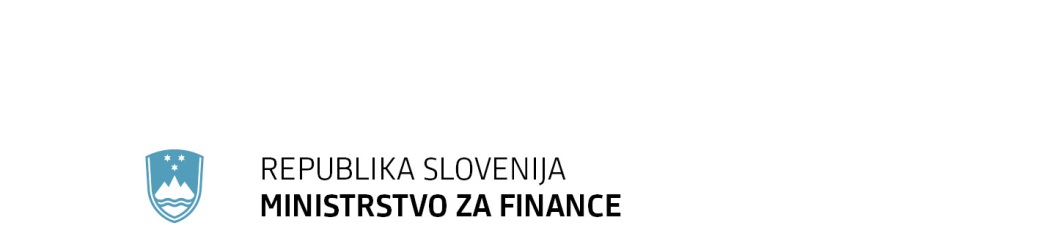 							T: 01 369 63 00							F: 01 369 66 59      Župančičeva 3, p. p. 644a, 1001 Ljubljana			                E: gp.mf@gov.si							www.mf.gov.siPRILOGA 1 (spremni dopis – 1. del):PRILOGA 3 									    NUJNI POSTOPEKPREDLOG(EVA 2020-1611-0129)8. člen(vir dohodkov)(1) Dohodek ima vir v Sloveniji, če je po katerikoli določbi drugega do štirinajstega odstavka tega člena mogoče določiti vir dohodka v Sloveniji.(2) Dohodki rezidenta, razen dohodka doseženega v poslovni enoti ali preko poslovne enote tega rezidenta, ki se nahaja izven Slovenije, oziroma razen dohodkov, ki so v skladu z določbami četrtega do štirinajstega odstavka tega člena dohodki z virom izven Slovenije, imajo vir v Sloveniji.(3) Dohodek nerezidenta, dosežen v poslovni enoti tega nerezidenta ali preko poslovne enote tega nerezidenta, ima vir v Sloveniji, če se poslovna enota nahaja v Sloveniji.(4) Dohodki od nepremičnin in pravic na nepremičninah imajo vir v Sloveniji, če gre za nepremičnine, ki se nahajajo v Sloveniji, in dohodki iz kmetijske in gozdarske dejavnosti imajo vir v Sloveniji, če se dejavnost opravlja na zemljiščih, ki se nahajajo v Sloveniji.(5) Dohodki od izkoriščanja ali pravice do izkoriščanja nahajališč rude, virov ter drugega naravnega bogastva imajo vir v Sloveniji, če se nahajališča rude, viri ter drugo naravno bogastvo nahajajo v Sloveniji.(6) Dividende, vključno z dohodki podobnimi dividendam, in dohodki od deležev, ki izvirajo iz finančnih instrumentov oziroma finančnih naložb vseh vrst, kot so vrednostni papirji, lastniški deleži, imajo vir v Sloveniji, če jih izdajo gospodarske družbe, zadruge in druge oblike organiziranja, ki so ustanovljene v skladu s predpisi v Sloveniji, Slovenija, samoupravne lokalne skupnosti in Banka Slovenije, oziroma če gre za deleže v gospodarskih družbah, zadrugah in drugih oblikah organiziranja, ki so ustanovljene v skladu s predpisi v Sloveniji.(7) Obresti imajo vir v Sloveniji, če bremenijo rezidenta ali nerezidenta preko njegove poslovne enote v Sloveniji.(8) Dohodki od uporabe ali pravice uporabe avtorskih pravic, patentov, zaščitnih znakov in drugih premoženjskih pravic in dohodki od drugih podobnih pravic imajo vir v Sloveniji, če bremenijo rezidenta ali nerezidenta preko njegove poslovne enote v Sloveniji.(9) Dobiček od odsvojitve poslovne enote nerezidenta v Sloveniji ima vir v Sloveniji.(10) Dobiček od odsvojitve nepremičnin iz četrtega in premoženja iz petega odstavka tega člena, ima vir v Sloveniji.(11) Dobiček od odsvojitve finančnih inštrumentov oziroma finančnih naložb iz šestega odstavka tega člena, ima vir v Sloveniji.(12) Dohodki od storitev nastopajočih izvajalcev ali športnikov, ki pripadajo drugi osebi, imajo vir v Sloveniji, če so storitve opravljene v Sloveniji.(13) Dohodki od storitev imajo vir v Sloveniji, če so storitve opravljene v Sloveniji oziroma če bremenijo rezidenta ali nerezidenta preko njegove poslovne enote v Sloveniji.(14) Dobiček iz desetega odstavka tega člena je tudi dobiček od odsvojitve lastniških deležev in pravic iz lastniških deležev v družbi, zadrugi ali drugi obliki organiziranja, katerih več kot polovico vrednosti izhaja posredno ali neposredno iz nepremičnin in pravic na nepremičninah, ki se nahajajo v Sloveniji.(15) Ministrstvo za finance in Davčna uprava Republike Slovenije objavljata seznam držav, v katerih je splošna oziroma povprečna nominalna stopnja obdavčitve dobička družb nižja od 12,5%, pri tem pa to niso države članice EU, iz 3. točke prvega odstavka 24. člena tega zakona na spletnih straneh Ministrstva za finance in Davčne uprave Republike Slovenije.(16) Določbe tega zakona, ki pogojujejo pravice in obveznosti zavezancev glede na sedež ali kraj dejanskega delovanja poslovodstva v državah iz 3. točke prvega odstavka 24. člena tega zakona, učinkujejo z naslednjim dnem od dneva objave države na seznamu iz petnajstega odstavka tega člena.(17) Dohodki po tem zakonu, ki nimajo vira v Sloveniji, so dohodki z virom izven Slovenije.20. člen(rezervacije)(1) Pri ugotavljanju davčne osnove oziroma priznavanju odhodkov zavezanca, se oblikovanje rezervacij, v skladu z 12. členom tega zakona, prizna kot odhodek v znesku, ki ustreza 50% oblikovanih rezervacij, razen če s tem zakonom ni določeno drugače.(2) Za rezervacije po tem členu se štejejo rezervacije za dana jamstva ob prodaji proizvodov ali opravitvi storitev, rezervacije za reorganizacijo, rezervacije za pričakovane izgube iz kočljivih pogodb, rezervacije za pokojnine, rezervacije za jubilejne nagrade in rezervacije za odpravnine ob upokojitvi. Pogojne dolgoročne obveznosti se ne štejejo za rezervacije.(3) Odprava in poraba rezervacij iz prvega in drugega odstavka tega člena, ki niso bile priznane kot odhodek, se v davčnem obdobju upošteva na način, da:-       se iz davčne osnove izvzamejo prihodki iz odprave ali porabe rezervacij v delu, v katerem oblikovanje rezervacij ni bilo priznano kot odhodek in-       se priznajo odhodki iz porabe rezervacij v delu, v katerem oblikovanje rezervacij ni bilo priznano kot odhodek.(4) Kot oblikovanje oziroma odprava rezervacij po prvem, drugem in tretjem odstavku tega člena se obravnava tudi njihov popravek na sedanjo vrednost predvidenih bodočih izdatkov na koncu obračunskega obdobja.21. člen(prevrednotenje in odpis terjatev)(1) Odhodki zaradi prevrednotenja terjatev zaradi oslabitve se priznajo v obračunanih zneskih v skladu z 12. členom tega zakona, vendar znesek teh odhodkov v davčnem obdobju ne sme presegati nižjega od naslednjih zneskov:-       zneska, ki je enak aritmetični sredini v preteklih treh davčnih obdobjih dejansko odpisanih terjatev pod pogoji iz šestega odstavka tega člena, ali-       zneska, ki predstavlja 1% obdavčljivih prihodkov davčnega obdobja.(2) Za terjatve po tem členu se štejejo kratkoročne in dolgoročne poslovne terjatve, ki ne vključujejo aktivnih časovnih razmejitev.(3) Odprava oslabitve iz prvega odstavka tega člena se upošteva na način, da se prihodki iz odprave oslabitve, ki ni bila priznana kot odhodek, izvzemajo iz davčne osnove.(4) Ne glede na prvi odstavek tega člena, se odhodki, nastali zaradi prevrednotenja oziroma preračuna terjatev, ki se po računovodskih standardih prevrednotujejo zaradi spremembe valutnega tečaja, priznajo kot odhodek v celoti.(5) Odhodki zaradi prevrednotenja terjatev, ki po prvem odstavku tega člena niso priznani kot odhodki, se priznajo ob odpisu celote ali dela terjatev, ki niso bile poplačane oziroma poravnane, pod pogoji iz šestega odstavka tega člena.(6) Odpis terjatev je priznan kot odhodek na podlagi pravnomočnega sklepa sodišča o zaključenem stečajnem postopku ali na podlagi pravnomočnega sklepa o potrditvi prisilne poravnave, v delu, v katerem terjatve niso bile poplačane oziroma niso bile poplačane v celoti. Odpis terjatev je priznan kot odhodek tudi na podlagi neuspešno zaključenega izvršilnega postopka sodišča ali brez sodnega postopka za poplačilo terjatev, če zavezanec dokaže, da bi stroški sodnega postopka presegli znesek poplačila terjatev, oziroma če dokaže, da so bila opravljena vsa dejanja, ki bi jih opravil s skrbnostjo dober gospodarstvenik, za dosego poplačila terjatev, oziroma da so nadaljnji pravni postopki ekonomsko neupravičeni.(7) Če so odhodki iz prevrednotenja terjatev zaradi oslabitve davčno priznani na podlagi prvega odstavka tega člena, se davčna osnova ob odpisu terjatev poveča za davčno priznane odhodke iz prevrednotenja terjatev v preteklih davčnih obdobjih, če se odpis terjatev ne opravi pod pogoji iz šestega odstavka tega člena.24. člen(izvzem dividend in dohodkov, ki so podobni dividendam)(1) Pri določanju davčne osnove zavezanca se prejete dividende oziroma drugi deleži iz dobička, vključno z dohodki, ki so podobni dividendam iz 74. člena tega zakona, razen skritih rezerv iz 74. člena tega zakona, ki niso bile predmet obdavčitve pri izplačevalcu, izvzamejo iz davčne osnove prejemnika, če je izplačevalec:1.     zavezanec za davek po tem zakonu; ali2.     za davčne namene rezident v državi članici EU v skladu s pravom te države in se v skladu z mednarodno pogodbo o izogibanju dvojnega obdavčevanja dohodka, sklenjene z državo nečlanico EU, ne šteje kot rezident izven EU in je poleg tega zavezanec za enega od davkov, v zvezi s katerimi se uporablja skupen sistem obdavčenja, ki velja za matične družbe in odvisne družbe iz različnih držav članic EU, in jih določi minister, pristojen za finance, kjer se za zavezanca ne šteje družba, ki je davka oproščena ali ima možnost izbire obdavčitve; ali3.     zavezanec za davek od dohodka oziroma dobička, primerljiv z davkom po tem zakonu, in ni rezident države, v primeru poslovne enote pa se ta ne nahaja v državi, v kateri je splošna oziroma povprečna nominalna stopnja obdavčitve dobička družb nižja od 12,5%, in je država objavljena na seznamu v skladu z 8. členom tega zakona, pri tem pa ta alinea ne velja za izplačevalca, ki je rezident druge države članice EU po 2. točki tega odstavka tega člena.(2) Določbe prvega odstavka tega člena se za prejemnika nerezidenta uporabljajo, če je njegova udeležba v kapitalu oziroma upravljanju osebe, ki deli dobiček, povezana z dejavnostmi oziroma posli, ki jih nerezident opravlja v poslovni enoti v Sloveniji oziroma preko poslovne enote v Sloveniji.(3) Dohodki iz prvega odstavka tega člena se izvzamejo iz davčne osnove prejemnika, če so bili v tekočem ali v preteklih davčnih obdobjih, na njihovi podlagi v davčno osnovo vključeni prihodki.(4) Prvi, drugi in tretji odstavek tega člena se ne uporabljajo v obsegu, v katerem so dohodki iz tega člena pri izplačevalcu odhodek oziroma zmanjšujejo davčno osnovo.(5) Način izvajanja tega člena ureja zakon, ki ureja davčni postopek.(6) Ugodnosti iz tega člena se ne priznajo, če gre pri zavezancih za okoliščine po 74. členu Zakona o davčnem postopku (Uradni list RS, št. 13/11 – uradno prečiščeno besedilo, 32/12, 94/12, 101/13 – ZDavNepr, 111/13, 22/14 – odl. US, 25/14 – ZFU, 40/14 – ZIN-B in 90/14), oziroma če gre za shemo ali niz shem, pri katerih je bil glavni ali eden od glavnih namenov pridobitev davčne ugodnosti, pri tem pa se nepriznanje ugodnosti lahko nanaša le na en korak ali del v shemi.25. člen(izvzem dobičkov iz odsvojitve lastniških deležev)(1) Pri določanju davčne osnove zavezanca rezidenta in nerezidenta, ki opravlja dejavnost oziroma posle v poslovni enoti ali preko poslovne enote v Sloveniji, ki ustvari dobiček iz odsvojitve lastniških deležev v gospodarskih družbah, zadrugah in drugih oblikah organiziranja, se 50% tega dobička izvzame iz davčne osnove zavezanca, če je bil zavezanec, ki ustvari dobiček, udeležen v kapitalu oziroma pri upravljanju druge osebe tako, da je imetnik poslovnega deleža, delnic ali glasovalnih pravic v višini najmanj 8% in znaša čas trajanja te udeležbe v kapitalu oziroma upravljanju gospodarske družbe, zadruge ali druge oblike organiziranja najmanj 6 mesecev in je v tem obdobju nepretrgoma za poln delovni čas zaposloval vsaj eno osebo.(2) Izguba iz odsvojitve lastniških deležev iz prvega odstavka tega člena se ne prizna v višini 50%.(3) Določbe prvega odstavka tega člena se ne uporabljajo za dobičke iz naložb v lastniške deleže v gospodarske družbe, zadruge in druge oblike organiziranja, ki imajo sedež ali kraj dejanskega delovanja poslovodstva v državah, v katerih je splošna oziroma povprečna nominalna stopnja obdavčitve dobička družb nižja od 12,5% in je država objavljena na seznamu v skladu z 8. členom tega zakona, pri tem pa to niso države članice EU.(4) V primeru likvidacije oziroma prenehanja zavezanca ali poslovne enote nerezidenta v Sloveniji v obdobju 10 let po ustanovitvi, se v davčnem obračunu ob prenehanju davčna osnova poveča za izvzeti del dobička po prvem odstavku tega člena za zadnjih pet davčnih obdobij.(5) Kot likvidacija oziroma prenehanje zavezanca in poslovne enote nerezidenta v Sloveniji se ne šteje transakcija po določbah VII. poglavja tega zakona.(6) Ne glede na določbo prvega odstavka tega člena se pri določanju davčne osnove zavezanca rezidenta in nerezidenta, ki opravlja dejavnost oziroma posle v poslovni enoti ali preko poslovne enote v Sloveniji, ki ustvari dobiček iz odsvojitve lastniških deležev, pridobljenih na podlagi naložb tveganega kapitala (naložb v obliki povečanja osnovnega kapitala družbe z vložki zavezanca ali ustanovitve gospodarske družbe) v družbi tveganega kapitala, ki je ustanovljena v skladu z zakonom, ki ureja družbe tveganega kapitala, celoten takšen dobiček izvzame iz davčne osnove zavezanca, če je imela ta družba tveganega kapitala status družbe tveganega kapitala celotno davčno obdobje in če je imela ta družba status družbe tveganega kapitala skozi celotno obdobje imetništva takega deleža zavezanca. Izguba iz odsvojitve lastniških deležev iz tega odstavka se ne prizna. Ta odstavek se do dne ustrezne odobritve nove sheme državne pomoči za tvegan kapital uporablja za zavezanca, ki je vstopil v shemo državne pomoči za tvegan kapital, do prenehanja te sheme za tega zavezanca oziroma do prenehanja zavezanca ali družbe tveganega kapitala.(7) Pri določanju davčne osnove zavezanca rezidenta in nerezidenta, ki opravlja dejavnost oziroma posle v poslovni enoti ali preko poslovne enote v Sloveniji, ki ustvari dobiček z odsvojitvijo lastniških deležev oziroma delnic v bankah, v zameno za izdajo ali prenos lastnih lastniških deležev ali delnic druge družbe (v nadaljnjem besedilu: zamenjava), se dobiček ali izguba iz te zamenjave izvzame iz davčne osnove zavezanca. Če zavezanec prejme plačilo v denarju, se sorazmerni del dobička ali izgube, ki ustreza plačilu v denarju vključi v davčno osnovo.(8) Zavezanec iz prejšnjega odstavka je dolžan ovrednotiti v zameno prejete lastniške deleže ali delnice po davčni vrednosti, ki so jo imeli v zamenjavi odsvojeni lastniški deleži ali delnice v času zamenjave.30. člen(nepriznani odhodki)(1) Davčno nepriznani odhodki so:1.     dohodki, ki so podobni dividendam, vključno s prikritim izplačilom dobička;2.     odhodki za pokrivanje izgub iz preteklih let;3.     stroški, ki se nanašajo na privatno življenje, primeroma za zabavo, oddih, šport in rekreacijo, vključno s pripadajočim davkom na dodano vrednost;4.     stroški prisilne izterjave davkov ali drugih dajatev;5.     kazni, ki jih izreče pristojni organ;6.     davki, ki jih je plačal družbenik kot fizična oseba;7.     davek na dodano vrednost, ki ga zavezanec v skladu z zakonom, ki ureja davek na dodano vrednost, ni uveljavil kot odbitek vstopnega davka, čeprav je imel to pravico po zakonu, ki ureja davek na dodano vrednost;8.     obresti:a)       od nepravočasno plačanih davkov ali drugih dajatev;b)       od posojil, prejetih od oseb, ki imajo sedež, kraj dejanskega delovanja poslovodstva ali prebivališče v državah, razen držav članic EU, v katerih je splošna oziroma povprečna nominalna stopnja obdavčitve dobička nižja od 12,5% in je država objavljena na seznamu v skladu z 8. členom tega zakona;9.     donacije;10.  podkupnine in druge oblike premoženjskih koristi, dane fizičnim ali pravnim osebam zato, da nastane oziroma ne nastane določen dogodek, ki drugače ne bi, primeroma, da se hitreje ali ugodneje opravi ali se opusti določeno dejanje.(2) Stroški iz 3. točke prvega odstavka tega člena so:1.     stroški, ki se nanašajo na privatno življenje lastnikov oziroma povezanih oseb iz 16. in 17. člena tega zakona, vključno s stroški sredstev v lasti ali najemu zavezanca, ki se nanašajo na privatno življenje teh oseb;2.     stroški, ki se nanašajo na privatno življenje drugih oseb, vključno s stroški sredstev v lasti ali najemu zavezanca, ki se nanašajo na privatno življenje teh oseb, razen stroškov za zagotavljanje bonitet in drugih izplačil v zvezi z zaposlitvijo, če so obdavčena po zakonu, ki ureja dohodnino.(3) Ne glede na prvi in drugi odstavek tega člena se stroški iz 3. točke prvega odstavka tega člena priznajo, če gre za odplačno uporabo, vendar največ do višine plačila oziroma povračila. Stroški sredstev v lasti ali najemu zavezanca, ki se nanašajo na privatno življenje, nastali v času uporabe teh sredstev za privatno rabo, se ne priznajo sorazmerno takšni rabi.31. člen(delno priznani odhodki)(1) Kot odhodki se priznajo v višini 50%:1.     stroški reprezentance;2.     stroški nadzornega sveta oziroma drugega organa, ki opravlja zgolj funkcijo nadzora.(2) Za stroške reprezentance se štejejo stroški za pogostitev, zabavo ter darila (z logotipom ali brez) ob poslovnih stikih zavezanca s poslovnimi partnerji.33. člen(amortizacija)(1) Amortizacija opredmetenih osnovnih sredstev, neopredmetenih sredstev in naložbenih nepremičnin (v nadaljevanju: amortizacija) se kot odhodek prizna v obračunanem znesku z uporabo metode enakomernega časovnega amortiziranja ter najvišjih amortizacijskih stopenj iz petega odstavka tega člena.(2) Če obračunana amortizacija preseže znesek, ki bi bil obračunan v skladu s prvim odstavkom tega člena, se presežni znesek amortizacije kot odhodek prizna v naslednjih davčnih obdobjih, tako da se za davčne namene amortizacija na način iz prejšnjega odstavka tega člena obračunava do dokončnega amortiziranja oziroma do odtujitve oziroma odprave evidentiranja opredmetenega osnovnega sredstva, neopredmetenega sredstva in naložbene nepremičnine. Pri odtujitvi oziroma odpravi evidentiranja opredmetenega osnovnega sredstva, neopredmetenega sredstva in naložbene nepremičnine se prihodki in odhodki za davčne namene izračunavajo ob upoštevanju davčnih vrednosti teh sredstev. Davčna vrednost posameznega sredstva je znesek, ki se prisodi temu sredstvu pri obračunu davka oziroma na podlagi katerega se izračunavajo prihodki, odhodki, dobički in izgube pri obračunu davka.(3) Amortizacija se obračunava posamično.(4) Sredstva, ki se amortizirajo, ter začetek obračunavanja amortizacije določajo predpisi in računovodski standardi.(5) Najvišja letna amortizacijska stopnja po določbah prvega odstavka tega člena znaša za:1.     gradbene objekte, vključno z naložbenimi nepremičninami, 3%;2.     dele gradbenih objektov, vključno z deli naložbenih nepremičnin, 6%;3.     opremo, vozila in mehanizacijo 20%;4.     dele opreme in opremo za raziskovalne dejavnosti 33,3%;5.     računalniško, strojno in programsko, opremo 50%;6.     večletne nasade 10%;7.     osnovno čredo 20%;8.     druga vlaganja 10%.(6) Ne glede na določbe prvega do petega odstavka tega člena, se lahko pri opredmetenem osnovnem sredstvu, katerega doba uporabnosti je daljša od enega leta in katerega posamična nabavna vrednost ne presega vrednosti 500 eurov, kot odhodek ob prenosu v uporabo prizna odpis celotne nabavne vrednosti.(7) Amortizacija opredmetenih osnovnih sredstev, vključno z odhodki iz njihove odtujitve, ki je obračunana od dela nabavne vrednosti opredmetenega osnovnega sredstva na podlagi ocene stroškov razgradnje, odstranitve in obnovitve mesta, za katere so oblikovane rezervacije, ter poraba in odprava tako oblikovanih rezervacij se obravnava pod pogoji iz 20. člena tega zakona.(8) Ne glede na določbe prvega do petega odstavka tega člena se amortizacija dobrega imena ne prizna kot odhodek.(9) Ne glede na določbe petega odstavka tega člena se za sredstvo iz prvega odstavka tega člena, vzeto v poslovni najem, uporabi najvišja letna amortizacijska stopnja, ki ustreza dejanski amortizacijski dobi tega sredstva.55.b člen(olajšava za zaposlovanje)(1) Zavezanec, ki na novo zaposli osebo, mlajšo od 26 let, ali osebo, starejšo od 55 let, ki je bila pred zaposlitvijo vsaj 6 mesecev prijavljena v evidenci brezposelnih oseb pri Zavodu Republike Slovenije za zaposlovanje in v obdobju zadnjih 24 mesecev ni bila zaposlena pri tem zavezancu ali njegovi povezani osebi, lahko uveljavlja znižanje davčne osnove v višini 45% plače te osebe, vendar največ v višini davčne osnove.(2) Zavezanec lahko uveljavlja olajšavo po prvem odstavku tega člena, če zaposli osebe iz prvega odstavka tega člena za nedoločen čas na podlagi pogodbe o zaposlitvi v skladu s predpisi o delovnih razmerjih. Olajšava se lahko uveljavlja za prvih 24 mesecev zaposlitve teh oseb v davčnem letu zaposlitve in naslednjih davčnih letih do poteka 24 mesecev.(3) Zavezanec lahko uveljavlja olajšavo v skladu s tem členom le, če poveča skupno število zaposlenih delavcev v davčnem obdobju, v katerem na novo zaposli delavca, za katerega uveljavlja olajšavo, pri čemer se kot povečanje števila zaposlenih delavcev šteje, če je število zaposlenih delavcev na zadnji dan davčnega obdobja višje, kot je povprečje 12 mesecev v tem davčnem obdobju ali manj mesecih, če je bilo to obdobje krajše. Pri ugotavljanju povečanja števila zaposlenih delavcev se zaposleni za delovni čas, krajši od polnega časa, upoštevajo sorazmerno, pri čemer se zaposleni za določen čas ne upoštevajo.(4) Olajšava po tem členu se pri obdavčitvi pri prenosu premoženja, obdavčitvi pri zamenjavi kapitalskih deležev in obdavčitvi pri združitvah in delitvah po 38. do 54. členu tega zakona lahko prenese na prevzemno družbo pod pogoji, kot bi veljali, če do prenosa premoženja, zamenjave kapitalskih deležev, združitve in delitve ne bi prišlo.(5) Olajšava po tem členu se izključuje z olajšavo za zaposlovanje invalidov po tem zakonu, z olajšavami za zaposlovanje po Zakonu o razvojni podpori Pomurski regiji v obdobju 2010–2015 (Uradni list RS, št. 87/09) in po Zakonu o ekonomskih conah (Uradni list RS, št. 37/07 – uradno prečiščeno besedilo in 19/10).57. člen(olajšava za izvajanje praktičnega dela v strokovnem izobraževanju)Zavezanec, ki sprejme vajenca, dijaka ali študenta po učni pogodbi za izvajanje praktičnega dela v strokovnem izobraževanju, lahko uveljavlja znižanje davčne osnove v višini plačila tej osebi, vendar največ v višini 20% povprečne mesečne plače zaposlenih v Sloveniji za vsak mesec izvajanja praktičnega dela posamezne osebe v strokovnem izobraževanju.59. člen(olajšava za donacije)(1) Zavezanec lahko uveljavlja zmanjšanje davčne osnove za znesek izplačil v denarju in v naravi za humanitarne, invalidske, socialno varstvene, dobrodelne, znanstvene, vzgojnoizobraževalne, zdravstvene, športne, kulturne, ekološke, religiozne in splošno koristne namene, in sicer le za takšna izplačila rezidentom Slovenije in rezidentom države članice EU, ki ni Slovenija, razen poslovnim enotam rezidentov države članice EU, ki se nahaja izven države članice EU, ki (če) so po posebnih predpisih ustanovljeni za opravljanje navedenih dejavnosti, kot nepridobitnih dejavnosti, do zneska, ki ustreza 0,3% obdavčenega prihodka davčnega obdobja zavezanca, vendar največ do višine davčne osnove davčnega obdobja.(2) Zavezanec lahko uveljavlja, poleg zmanjšanja davčne osnove po prvem odstavku tega člena, dodatno zmanjšanje davčne osnove do zneska, ki ustreza 0,2% obdavčenega prihodka davčnega obdobja zavezanca, za znesek izplačil v denarju in v naravi za kulturne namene in za takšna izplačila prostovoljnim društvom, ustanovljenim za varstvo pred naravnimi in drugimi nesrečami, ki delujejo v javnem interesu za te namene, in sicer le za takšna izplačila rezidentom Slovenije in rezidentom države članice EU, ki ni Slovenija, razen poslovnim enotam rezidentov države članice EU, ki se nahaja izven države članice EU, ki (če) so po posebnih predpisih ustanovljeni za opravljanje navedenih dejavnosti, kot nepridobitnih dejavnosti, vendar največ do višine davčne osnove davčnega obdobja.(3) (črtan)(4) Za znesek, ki ustreza 0,3% obdavčenega prihodka davčnega obdobja zavezanca iz prvega odstavka tega člena, in za znesek, ki ustreza 0,2% obdavčenega prihodka davčnega obdobja zavezanca iz drugega odstavka tega člena, se šteje znesek vseh izplačil v celotnem davčnem obdobju.(5) Zavezanec lahko za znesek, ki presega znesek zmanjšanja davčne osnove po tem členu za namene in izplačila po drugem odstavku tega člena, zmanjšuje davčno osnovo v naslednjih treh davčnih obdobjih skupaj z zmanjšanjem davčne osnove za te namene za tekoče davčno obdobje, vendar skupaj ne več, kot je določeno v prvem in drugem odstavku tega člena, in največ v višini davčne osnove.(6) Zavezanec lahko uveljavlja olajšavo za donacije v skladu s prvim in drugim odstavkom tega člena tudi, če gre za izplačila v države članice Evropskega gospodarskega prostora (v nadaljnjem besedilu: EGP), ki hkrati niso države članice EU.(7) Ne glede na prvi, drugi in šesti odstavek tega člena davčnih olajšav ni mogoče uveljavljati za izplačila v države, s katerimi ni zagotovljena izmenjava informacij, ki bi omogočala spremljanje teh izplačil. Sklep o določitvi seznama držav objavi minister, pristojen za finance, v Uradnem listu Republike Slovenije.67.i člen(obravnava dohodka nadzorovane tuje družbe)(1) V davčno osnovo zavezanca se vključi nerazdeljeni dohodek nadzorovane tuje družbe, ki izhaja iz naslednjih dohodkov:1.     obresti ali drugega dohodka iz finančnih sredstev,2.     premoženjskih pravic ali drugega dohodka, ki izhaja iz intelektualne lastnine,3.     dividend in dohodka od odsvojitve deležev,4.     dohodka od finančnega zakupa,5.     dohodka od zavarovalniških, bančnih in drugih finančnih dejavnosti, ter6.     dohodka od izdajanja računov osebam, ki imajo dohodek od prodaje in storitev na podlagi blaga in storitev, kupljenih od povezanih oseb ali prodanih povezanim osebam, in nimajo dodane vrednosti ali imajo le majhno dodano vrednost.(2) Prvi odstavek tega člena se ne uporabi, če iz dejstev in okoliščin izhaja, da nadzorovana tuja družba opravlja gospodarsko dejavnost, za katero ima na voljo osebje, opremo, sredstva in prostore.(3) Prvi odstavek tega člena se ne uporabi, če ena tretjina ali manj dohodka, ki ga prejme nadzorovana tuja družba, spada med dohodke iz prvega odstavka tega člena.67.l člen(hibridna neskladja)(1) Hibridno neskladje nastane v situacijah, ki vključujejo zavezanca ali osebe iz petega odstavka 67.m člena tega zakona, pri katerih pride do dvojnega odbitka ali odbitka brez vključitve.(2) Hibridna oseba pomeni zavezanca, drugo osebo ali ureditev, ki se obravnava kot obdavčljiva oseba v skladu z zakonodajo Slovenije in katere dohodek ali odhodek se obravnava kot dohodek ali odhodek ene ali več drugih oseb ali posameznikov v skladu z zakonodajo druge države, ali osebo ali ureditev, ki se obravnava kot obdavčljiva oseba v skladu z zakonodajo druge države in katere dohodek ali odhodek se obravnava kot dohodek ali odhodek ene ali več drugih oseb ali posameznikov v skladu z zakonodajo Slovenije.(3) Odbitek zavezanca pomeni znesek, ki je davčno priznan odhodek in zmanjšuje davčno osnovo po tem zakonu.(4) Dvojni odbitek iz prvega odstavka tega člena pomeni odbitek istega plačila, odhodkov ali izgub od obdavčljivega dohodka v državi vira plačila, nastanka stroškov ali izgub (državi plačnika) in v drugi državi (državi vlagatelja). Pri plačilu hibridne osebe ali plačilu poslovne enote je država plačnika tista, v kateri ima hibridna oseba ali poslovna enota sedež, kraj dejanskega delovanja poslovodstva oziroma se v njej nahaja.(5) Odbitek brez vključitve iz prvega odstavka tega člena:1.     pomeni odbitek plačila ali domnevnega plačila od obdavčljivega dohodka med sedežem ali krajem dejanskega delovanja poslovodstva in poslovno enoto ali med dvema ali več poslovnimi enotami v katerikoli državi, v kateri se to plačilo ali domnevno plačilo obravnava kot izvedeno (država plačnika) brez ustrezne vključitve tega plačila ali domnevnega plačila v obdavčljivi dohodek za davčne namene v državi prejemnika plačila. Država prejemnika plačila je katerakoli država, v kateri se to plačilo ali predvideno plačilo prejme ali se obravnava kot prejeto v skladu z zakonodajo katerekoli druge države. Plačilo na podlagi finančnega instrumenta se ne obravnava kot vključeno, če to plačilo izpolnjuje pogoje za kakršnokoli davčno ugodnost zgolj zaradi opredelitve tega plačila v skladu z zakonodajo države prejemnika plačila;in2.     nastane zaradi:-  plačila na podlagi finančnega instrumenta, ki ni vključeno v dohodek v razumnem času in je neskladje mogoče pripisati različnim opredelitvam instrumenta ali plačila, izvedenega v skladu z njim. Plačilo na podlagi finančnega instrumenta se šteje kot vključeno v dohodek v razumnem času, kadar država prejemnika plačila to plačilo vključi v obdavčitev v davčnem obdobju, ki se začne v 12 mesecih po koncu davčnega obdobja plačnika, ali kadar je razumno pričakovati, da bo država prejemnika plačila to plačilo vključila v obdavčitev v prihodnjem davčnem obdobju, pri čemer so pogoji plačila takšni, kot bi se pričakovalo, da bi se o njih dogovorile nepovezane osebe;-  plačila hibridni osebi in je to neskladje posledica različne razporeditve plačil, izplačanih hibridni osebi v skladu z zakonodajo države, kjer ima hibridna oseba sedež ali kraj dejanskega delovanja poslovodstva ali je registrirana, in države posameznika, udeleženega v tej hibridni osebi;-  plačila osebi z eno ali več poslovnimi enotami in je to neskladje posledica različne razporeditve plačil med sedežem ali krajem dejanskega delovanja poslovodstva in poslovno enoto ali med dvema ali več poslovnimi enotami iste osebe v skladu z zakonodajo držav, kjer oseba deluje;-  plačila neupoštevani poslovni enoti, ki v državi, kjer ima poslovna enota sedež oziroma se v njej nahaja, nima statusa poslovne enote, v državi sedeža ali kraja dejanskega delovanja poslovodstva pa ima status poslovne enote;-  plačila hibridne osebe, kadar se to plačilo ne upošteva v skladu z zakonodajo države prejemnika plačila;-  domnevnega plačila med sedežem ali krajem dejanskega delovanja poslovodstva in poslovno enoto ali med dvema ali več poslovnimi enotami, kadar se to domnevno plačilo ne upošteva v skladu z zakonodajo države prejemnika plačila.(6) Plačilo, ki ustreza osnovnemu donosu prenesenega finančnega instrumenta, ne povzroči hibridnega neskladja iz prve alineje 2. točke petega odstavka tega člena, kadar posameznik ali oseba, ki se ukvarja z rednim nakupovanjem in prodajo finančnih instrumentov na svoje stroške z namenom ustvarjanja dobička (v nadaljnjem besedilu: finančni trgovec), izvede plačilo na podlagi tržnega hibridnega prenosa, če država plačnika od finančnega trgovca zahteva, da vključi v prihodke vse prejete zneske v zvezi s prenesenim finančnim instrumentom. Hibridni prenos pomeni katerokoli ureditev za prenos finančnega instrumenta, katerega osnovni donos se za davčne namene obravnava, kot da je pridobljen pri več udeležencih v tej ureditvi hkrati, tržni hibridni prenos pa pomeni vsak hibridni prenos, ki ga finančni trgovec sklene med rednim poslovanjem in ne v okviru strukturirane ureditve. Strukturirana ureditev pomeni ureditev, ki vključuje hibridno neskladje, katerega cena je vključena v pogoje ureditve, ali ureditev, ki je bila zasnovana tako, da privede do hibridnega neskladja, razen če za zavezanca ali povezano osebo ni bilo mogoče razumno pričakovati, da je seznanjena s hibridnim neskladjem, in ni pridobila davčne ugodnosti zaradi hibridnega neskladja.(7) Hibridno neskladje iz četrtega odstavka ter pete in šeste alineje 2. točke petega odstavka tega člena nastane le, če je v državi plačnika odbitek mogoče pobotati z zneskom, ki ni vključen v davčno osnovo tudi v državi prejemnika plačila.(8) Neskladje se obravnava kot hibridno neskladje le, če se pojavi med povezanimi osebami, med zavezancem in povezano osebo, med sedežem ali krajem dejanskega delovanja poslovodstva in poslovno enoto, med dvema ali več poslovnimi enotami iste osebe, v strukturirani ureditvi ali med udeleženci pri hibridnem prenosu finančnega instrumenta, ki povzroči večkratno uveljavljanje davka, plačanega na viru.70. člen(davčni odtegljaj)(1) Davek se izračuna, odtegne in plača po stopnji 15% od dohodkov rezidentov in nerezidentov – razen dividend in dohodkov podobnih dividendam, izplačanih preko poslovne enote nerezidenta, ki se nahaja v Sloveniji – ki imajo vir v Sloveniji, in sicer od:1.     plačil dividend, pri tem se za dividendo štejejo:a)       dividenda, ki je dobiček ali presežek prihodkov nad odhodki, ki se izplača družbenikom ali članom v zvezi z udeležbo v dobičku izplačevalca;b)       dohodki, podobni dividendam iz 74. člena tega zakona;2.     plačil za obresti, razen obresti:a)       od kreditov, ki jih najema, in vrednostnih papirjev, ki jih izdaja Slovenija;b)       iz najetih kreditov in izdanih dolžniških vrednostnih papirjev s strani pooblaščene institucije v skladu z zakonom, ki ureja zavarovanje in financiranje mednarodnih gospodarskih poslov, za katera po navedenem zakonu daje poroštvo Slovenija; c)       ki jih plačujejo banke, razen od obresti, ki so plačane osebam, ki imajo sedež ali kraj dejanskega delovanja poslovodstva ali prebivališče v državah, razen držav članic EU, v katerih je splošna oziroma povprečna nominalna stopnja obdavčitve dobička nižja od 12,5% in je država objavljena na seznamu v skladu z 8. členom tega zakona;č)  ki jih plača Slovenija posojilojemalcu državnih dolžniških vrednostnih papirjev na sredstva, ki jih ta posojilojemalec zagotovi kot pokritje v poslu posojanja lastnih dolžniških vrednostnih papirjev, ki se opravi v skladu s 83. členom Zakona o javnih financah (Uradni list RS, št. 11/11 – uradno prečiščeno besedilo);Za namene tega člena vključujejo obresti dohodek iz vseh vrst terjatev ne glede na to, ali so zavarovane s hipoteko, obresti od vseh dolžniških vrednostnih papirjev in drugih dolžniških finančnih inštrumentov, vključno s premijami in nagradami, ki pripadajo takim vrednostnim papirjem in finančnim inštrumentom, razen zamudnih obresti.3.     plačil za uporabo ali pravico do uporabe avtorskih pravic, patentov, zaščitnih znakov in drugih premoženjskih pravic in drugih podobnih dohodkov;Za namene tega člena vključujejo plačila uporabe premoženjskih pravic plačila vsake vrste, prejeta za uporabo ali pravico do uporabe kakršnihkoli avtorskih pravic za literarno, umetniško ali znanstveno delo, vključno s kinematografskimi filmi in programsko opremo, kateregakoli patenta, blagovne znamke, vzorca ali modela, načrta, tajne formule ali postopka ali za informacije o industrijskih, komercialnih ali znanstvenih izkušnjah;4.     plačil za zakup nepremičnin, ki se nahajajo v Sloveniji;5.     plačil za storitve nastopajočih izvajalcev ali športnikov, če ta plačila pripadajo drugi osebi;6.     plačil za storitve svetovanja, trženja, raziskav tržišča, kadrovanja, administriranja, informacijske storitve ter pravne storitve, če so plačila opravljena osebam, ki imajo sedež ali kraj dejanskega delovanja poslovodstva v državah, razen držav članic EU, v katerih je splošna oziroma povprečna nominalna stopnja obdavčitve dobička nižja od 12,5% in je država objavljena na seznamu v skladu z 8. členom tega zakona.(2) Davek se ne izračuna, odtegne in plača od dohodkov iz prvega odstavka tega člena, plačanih:1.     Sloveniji ali samoupravni lokalni skupnosti v Sloveniji;2.     Banki Slovenije;3.     zavezancu rezidentu, ki izplačevalcu sporoči svojo davčno številko;4.     zavezancu nerezidentu, ki je zavezan za davek od dohodkov, ki jih dosega z dejavnostjo oziroma posli v poslovni enoti ali preko poslovne enote v Sloveniji, in izplačevalcu sporoči svojo davčno številko, če gre za dohodke, plačane tej poslovni enoti.(3) Davek se ne izračuna, odtegne in plača od dohodkov iz 1. točke prvega odstavka tega člena, plačanih nerezidentu, rezidentu v državi članici EU oziroma EGP, ki ni Slovenija, zavezancu za davek od dohodkov v državi rezidentstva, če ne gre za dohodke, plačane poslovni enoti tega nerezidenta v Sloveniji, in če nerezident davka po prvem odstavku tega člena ne more uveljavljati v državi rezidentstva, ker primeroma uveljavlja ukrep izvzema dividend iz davčne osnove in transakcija ne pomeni izogibanja davkom.(4) Znesek davka, ki je bil po prvem odstavku tega člena izračunan, odtegnjen in plačan, se lahko na zahtevo, naslovljeno na davčni organ, delno ali v celoti vrne, če ga nerezident delno ali v celoti ni mogel uveljavljati in je do nezmožnosti uveljavljanja tega davka prišlo po izračunu, odtegnitvi in plačilu davka.(5) Davek se ne izračuna, odtegne in plača od dohodkov iz 1. in 2. točke prvega odstavka tega člena, plačanih nerezidentom-pokojninskim skladom, investicijskim skladom in zavarovalnicam, ki lahko izvajajo pokojninski načrt, pod pogoji iz tretjega odstavka 61. člena tega zakona, ki so rezidenti države članice EU oziroma EGP, ki ni Slovenija, če ne gre za dohodke, plačane poslovni enoti tega nerezidenta v Sloveniji, in če nerezident davka po prvem odstavku tega člena ne more uveljavljati v državi rezidentstva. Kot nezmožnost uveljavljanja davka se pri zavezancih po tem odstavku šteje tudi oprostitev od obdavčenja ali obdavčitev dohodkov teh zavezancev v državi rezidentstva po stopnji 0%.(6) Določba četrtega odstavka tega člena se uporablja tudi za primere iz petega odstavka tega člena.(7) Ne glede na določbe tretjega in petega odstavka tega člena se davek izračuna, odtegne in plača oziroma ni mogoče uveljavljati vračila iz četrtega in šestega odstavka tega člena za plačila v države, s katerimi ni zagotovljena izmenjava informacij, ki bi omogočila spremljanje obdavčitve ali neobdavčitve dohodka. Sklep o določitvi seznama držav objavi minister, pristojen za finance, v Uradnem listu Republike Slovenije.(8) Če Slovenija, samoupravne lokalne skupnosti in Banka Slovenije izplačujejo ali so jim bili zaračunani dohodki iz prvega odstavka tega člena, se štejejo za rezidente.V. PREDLOG, DA SE PREDLOG ZAKONA OBRAVNAVA PO NUJNEM OZIROMA SKRAJŠANEM POSTOPKUV skladu s prvim odstavkom 143. člena Poslovnika Državnega zbora RS (Uradni list RS, št. 92/07 – uradno prečiščeno besedilo, 105/10, 80/13, 38/17 in 36/20) vlada predlaga obravnavo predloga zakona po nujnem postopku, ker bi v primeru kasnejšega sprejetja predloga zakona lahko nastale težko popravljive posledice za državo. Predlog zakona posega v obdavčitev dohodkov pravnih oseb s podporo davčnih ukrepov drugim politikam, zlasti v okviru krize zaradi COVID-19 in nadalje v okviru okrevanja in odpornosti. Predlog določa ugodnejše davčne ukrepe od veljavnih in zagotavlja prijazen administrativni okvir obdavčitve s poenostavitvami in zasledovanjem davčne gotovosti.Predlog zakona prenaša člen direktive EU o določitvi pravil proti praksam izogibanja davkom, ki neposredno vplivajo na delovanje notranjega trga, in sicer člen o obratnih hibridnih neskladjih. Rok za prenos navedenega člena direktive v domačo zakonodajo je do 31. 12. 2021.Številka: 007-878/2020/24Številka: 007-878/2020/24Ljubljana, 26. 4. 2021Ljubljana, 26. 4. 2021EVA: 2020-1611-0129EVA: 2020-1611-0129GENERALNI SEKRETARIAT VLADE REPUBLIKE SLOVENIJEGp.gs@gov.siGENERALNI SEKRETARIAT VLADE REPUBLIKE SLOVENIJEGp.gs@gov.siZADEVA: Predlog Zakona o spremembah in dopolnitvah Zakona o davku od dohodkov pravnih oseb – predlog za obravnavo - NUJNI POSTOPEKZADEVA: Predlog Zakona o spremembah in dopolnitvah Zakona o davku od dohodkov pravnih oseb – predlog za obravnavo - NUJNI POSTOPEKZADEVA: Predlog Zakona o spremembah in dopolnitvah Zakona o davku od dohodkov pravnih oseb – predlog za obravnavo - NUJNI POSTOPEKZADEVA: Predlog Zakona o spremembah in dopolnitvah Zakona o davku od dohodkov pravnih oseb – predlog za obravnavo - NUJNI POSTOPEK1. Predlog sklepov vlade:1. Predlog sklepov vlade:1. Predlog sklepov vlade:1. Predlog sklepov vlade:Na podlagi drugega odstavka 2. člena Zakona o Vladi Republike Slovenije (Uradni list RS, št. 24/05 – uradno prečiščeno besedilo, 109/08, 38/10 – ZUKN, 8/12, 21/13, 47/13 – ZDU-1G, 65/14 in 55/17) je Vlada Republike Slovenije na … seji dne … pod točko … sprejela naslednji:SKLEPVlada Republike Slovenije je določila besedilo predloga Zakona o spremembah in dopolnitvah  Zakona o davku od dohodkov pravnih oseb in ga pošlje Državnemu zboru Republike Slovenije v obravnavo in sprejetje po nujnem zakonodajnem postopku.                         Mag. Janja Garvas Hočevar                vršilka dolžnosti generalnega sekretarjaPriloga:predlog Zakona o spremembah in dopolnitvah Zakona o davku od dohodkov pravnih osebSklep prejmejo:Državni zbor Republike Slovenije,Ministrstvo za finance,Služba Vlade Republike Slovenije za zakonodajo,Generalni sekretariat Vlade Republike Slovenije.Na podlagi drugega odstavka 2. člena Zakona o Vladi Republike Slovenije (Uradni list RS, št. 24/05 – uradno prečiščeno besedilo, 109/08, 38/10 – ZUKN, 8/12, 21/13, 47/13 – ZDU-1G, 65/14 in 55/17) je Vlada Republike Slovenije na … seji dne … pod točko … sprejela naslednji:SKLEPVlada Republike Slovenije je določila besedilo predloga Zakona o spremembah in dopolnitvah  Zakona o davku od dohodkov pravnih oseb in ga pošlje Državnemu zboru Republike Slovenije v obravnavo in sprejetje po nujnem zakonodajnem postopku.                         Mag. Janja Garvas Hočevar                vršilka dolžnosti generalnega sekretarjaPriloga:predlog Zakona o spremembah in dopolnitvah Zakona o davku od dohodkov pravnih osebSklep prejmejo:Državni zbor Republike Slovenije,Ministrstvo za finance,Služba Vlade Republike Slovenije za zakonodajo,Generalni sekretariat Vlade Republike Slovenije.Na podlagi drugega odstavka 2. člena Zakona o Vladi Republike Slovenije (Uradni list RS, št. 24/05 – uradno prečiščeno besedilo, 109/08, 38/10 – ZUKN, 8/12, 21/13, 47/13 – ZDU-1G, 65/14 in 55/17) je Vlada Republike Slovenije na … seji dne … pod točko … sprejela naslednji:SKLEPVlada Republike Slovenije je določila besedilo predloga Zakona o spremembah in dopolnitvah  Zakona o davku od dohodkov pravnih oseb in ga pošlje Državnemu zboru Republike Slovenije v obravnavo in sprejetje po nujnem zakonodajnem postopku.                         Mag. Janja Garvas Hočevar                vršilka dolžnosti generalnega sekretarjaPriloga:predlog Zakona o spremembah in dopolnitvah Zakona o davku od dohodkov pravnih osebSklep prejmejo:Državni zbor Republike Slovenije,Ministrstvo za finance,Služba Vlade Republike Slovenije za zakonodajo,Generalni sekretariat Vlade Republike Slovenije.Na podlagi drugega odstavka 2. člena Zakona o Vladi Republike Slovenije (Uradni list RS, št. 24/05 – uradno prečiščeno besedilo, 109/08, 38/10 – ZUKN, 8/12, 21/13, 47/13 – ZDU-1G, 65/14 in 55/17) je Vlada Republike Slovenije na … seji dne … pod točko … sprejela naslednji:SKLEPVlada Republike Slovenije je določila besedilo predloga Zakona o spremembah in dopolnitvah  Zakona o davku od dohodkov pravnih oseb in ga pošlje Državnemu zboru Republike Slovenije v obravnavo in sprejetje po nujnem zakonodajnem postopku.                         Mag. Janja Garvas Hočevar                vršilka dolžnosti generalnega sekretarjaPriloga:predlog Zakona o spremembah in dopolnitvah Zakona o davku od dohodkov pravnih osebSklep prejmejo:Državni zbor Republike Slovenije,Ministrstvo za finance,Služba Vlade Republike Slovenije za zakonodajo,Generalni sekretariat Vlade Republike Slovenije.2. Predlog za obravnavo predloga zakona po nujnem ali skrajšanem postopku v državnem zboru z obrazložitvijo razlogov:2. Predlog za obravnavo predloga zakona po nujnem ali skrajšanem postopku v državnem zboru z obrazložitvijo razlogov:2. Predlog za obravnavo predloga zakona po nujnem ali skrajšanem postopku v državnem zboru z obrazložitvijo razlogov:2. Predlog za obravnavo predloga zakona po nujnem ali skrajšanem postopku v državnem zboru z obrazložitvijo razlogov:Predlaga se nujni postopek, saj predlog zakona posega v obdavčitev dohodkov pravnih oseb s podporo davčnih ukrepov drugim politikam, zlasti v okviru krize zaradi COVID-19 in nadalje v okviru okrevanja in odpornosti. Predlog določa ugodnejše davčne ukrepe od veljavnih in zagotavlja prijazen administrativni okvir obdavčitve s poenostavitvami in zasledovanjem davčne gotovosti.Predlog zakona prenaša člen direktive EU o določitvi pravil proti praksam izogibanja davkom, ki neposredno vplivajo na delovanje notranjega trga, in sicer člen o obratnih hibridnih neskladjih. Rok za prenos navedenega člena direktive v domačo zakonodajo je do 31. 12. 2021. Predlaga se nujni postopek, saj predlog zakona posega v obdavčitev dohodkov pravnih oseb s podporo davčnih ukrepov drugim politikam, zlasti v okviru krize zaradi COVID-19 in nadalje v okviru okrevanja in odpornosti. Predlog določa ugodnejše davčne ukrepe od veljavnih in zagotavlja prijazen administrativni okvir obdavčitve s poenostavitvami in zasledovanjem davčne gotovosti.Predlog zakona prenaša člen direktive EU o določitvi pravil proti praksam izogibanja davkom, ki neposredno vplivajo na delovanje notranjega trga, in sicer člen o obratnih hibridnih neskladjih. Rok za prenos navedenega člena direktive v domačo zakonodajo je do 31. 12. 2021. Predlaga se nujni postopek, saj predlog zakona posega v obdavčitev dohodkov pravnih oseb s podporo davčnih ukrepov drugim politikam, zlasti v okviru krize zaradi COVID-19 in nadalje v okviru okrevanja in odpornosti. Predlog določa ugodnejše davčne ukrepe od veljavnih in zagotavlja prijazen administrativni okvir obdavčitve s poenostavitvami in zasledovanjem davčne gotovosti.Predlog zakona prenaša člen direktive EU o določitvi pravil proti praksam izogibanja davkom, ki neposredno vplivajo na delovanje notranjega trga, in sicer člen o obratnih hibridnih neskladjih. Rok za prenos navedenega člena direktive v domačo zakonodajo je do 31. 12. 2021. Predlaga se nujni postopek, saj predlog zakona posega v obdavčitev dohodkov pravnih oseb s podporo davčnih ukrepov drugim politikam, zlasti v okviru krize zaradi COVID-19 in nadalje v okviru okrevanja in odpornosti. Predlog določa ugodnejše davčne ukrepe od veljavnih in zagotavlja prijazen administrativni okvir obdavčitve s poenostavitvami in zasledovanjem davčne gotovosti.Predlog zakona prenaša člen direktive EU o določitvi pravil proti praksam izogibanja davkom, ki neposredno vplivajo na delovanje notranjega trga, in sicer člen o obratnih hibridnih neskladjih. Rok za prenos navedenega člena direktive v domačo zakonodajo je do 31. 12. 2021. 3.a Osebe, odgovorne za strokovno pripravo in usklajenost gradiva:3.a Osebe, odgovorne za strokovno pripravo in usklajenost gradiva:3.a Osebe, odgovorne za strokovno pripravo in usklajenost gradiva:3.a Osebe, odgovorne za strokovno pripravo in usklajenost gradiva:mag. Tina Humar, generalna direktorica Direktorata za sistem davčnih, carinskih in drugih javnih prihodkov, Ministrstvo za finance,mag. Petra Istenič, sekretarka, Sektor za sistem obdavčitve dohodkov in premoženja, Ministrstvo za finance.mag. Tina Humar, generalna direktorica Direktorata za sistem davčnih, carinskih in drugih javnih prihodkov, Ministrstvo za finance,mag. Petra Istenič, sekretarka, Sektor za sistem obdavčitve dohodkov in premoženja, Ministrstvo za finance.mag. Tina Humar, generalna direktorica Direktorata za sistem davčnih, carinskih in drugih javnih prihodkov, Ministrstvo za finance,mag. Petra Istenič, sekretarka, Sektor za sistem obdavčitve dohodkov in premoženja, Ministrstvo za finance.mag. Tina Humar, generalna direktorica Direktorata za sistem davčnih, carinskih in drugih javnih prihodkov, Ministrstvo za finance,mag. Petra Istenič, sekretarka, Sektor za sistem obdavčitve dohodkov in premoženja, Ministrstvo za finance.3.b Zunanji strokovnjaki, ki so sodelovali pri pripravi dela ali celotnega gradiva:3.b Zunanji strokovnjaki, ki so sodelovali pri pripravi dela ali celotnega gradiva:3.b Zunanji strokovnjaki, ki so sodelovali pri pripravi dela ali celotnega gradiva:3.b Zunanji strokovnjaki, ki so sodelovali pri pripravi dela ali celotnega gradiva:////4. Predstavniki vlade, ki bodo sodelovali pri delu državnega zbora:4. Predstavniki vlade, ki bodo sodelovali pri delu državnega zbora:4. Predstavniki vlade, ki bodo sodelovali pri delu državnega zbora:4. Predstavniki vlade, ki bodo sodelovali pri delu državnega zbora:mag. Andrej Šircelj, minister,mag. Kristina Šteblaj, državna sekretarka,mag. Peter Ješovnik, državni sekretar,mag. Tina Humar, generalna direktorica,mag. Petra Istenič, vodja sektorja,Meta Šinkovec, vodja sektorja.mag. Andrej Šircelj, minister,mag. Kristina Šteblaj, državna sekretarka,mag. Peter Ješovnik, državni sekretar,mag. Tina Humar, generalna direktorica,mag. Petra Istenič, vodja sektorja,Meta Šinkovec, vodja sektorja.mag. Andrej Šircelj, minister,mag. Kristina Šteblaj, državna sekretarka,mag. Peter Ješovnik, državni sekretar,mag. Tina Humar, generalna direktorica,mag. Petra Istenič, vodja sektorja,Meta Šinkovec, vodja sektorja.mag. Andrej Šircelj, minister,mag. Kristina Šteblaj, državna sekretarka,mag. Peter Ješovnik, državni sekretar,mag. Tina Humar, generalna direktorica,mag. Petra Istenič, vodja sektorja,Meta Šinkovec, vodja sektorja.5. Kratek povzetek gradiva:5. Kratek povzetek gradiva:5. Kratek povzetek gradiva:5. Kratek povzetek gradiva:Predlog zakona prenaša člen direktive EU o določitvi pravil proti praksam izogibanja davkom, ki neposredno vplivajo na delovanje notranjega trga, in sicer člen o obratnih hibridnih neskladjih. Rok za prenos navedenega člena direktive v domačo zakonodajo je do 31. 12. 2021. Predlog še uresničuje dani zavezi Slovenije po upoštevanju nezakonodajnega prava EU, in sicer seznama EU z jurisdikcijami, ki niso pripravljene sodelovati v davčne namene, in Smernic o obrambnih ukrepih,  ki so davčni ukrepi, ki ščitijo davčno osnovo pred zunanjimi negativnimi vplivi.Predlog zakona posega v obdavčitev dohodkov pravnih oseb s podporo davčnih ukrepov drugim politikam, zlasti v okviru krize zaradi COVID-19 in nadalje v okviru okrevanja in odpornosti. Predlog določa ugodnejše davčne ukrepe od veljavnih in zagotavlja prijazen administrativni okvir obdavčitve s poenostavitvami in zasledovanjem davčne gotovosti.Predlog zakona določa:člen, ki ureja obratna hibridna neskladja. Ostale določbe predmetne direktive, ki odpravljajo davčna hibridna tveganja, so bile prenesene v Zakona o davku od dohodkov pravnih oseb (Uradni list RS, št. 117/06, 56/08, 76/08, 5/09, 96/09, 110/09 – ZDavP-2B, 43/10, 59/11, 24/12, 30/12, 94/12, 81/13, 50/14, 23/15, 82/15, 68/16, 69/17, 79/18 in 66/19; v nadaljnjem besedilu: ZDDPO-2) že v letu 2019; navezavo na seznam EU z jurisdikcijami, ki niso pripravljene sodelovati v davčne namene, pri čemer so merila zanj transparentnost, pravična obdavčitev in upoštevanje mednarodno dogovorjenih davčnih ukrepov. Po predlogu zakona se ohranja tudi podlaga za domači seznam, ki po ZDDPO-2 velja že sedaj, na katerem so države s stopnjo, nižjo od 12,5 %, in jih določi minister za finance. Smernice EU o obrambnih ukrepih so v predlogu zakona upoštevane še tako, da je davčna obravnava tujih nadzorovanih družb strožja v smislu, da se ne morejo uporabiti izjeme, ki že veljavni ukrep ZDDPO-2 rahljajo;prilagoditev besedila v členih, v katerih so bili nekateri obrambni ukrepi iz Smernic EU že določeni; novo olajšavo za spodbujanje zelenega in digitalnega prehoda ter nadgrajuje olajšavo za zaposlovanje;višjo olajšavo za donacije in jo v delu širi s športnimi nameni ter višjo olajšavo za izvajanje praktičnega dela v strokovnem izobraževanju;ugodnejše in enostavnejše priznavanje odhodkov pri določanju davčne osnove;bolj jasno določbo za priznavanje odhodkov pri oblikovanju rezervacij in posebno prehodno ureditev za rezervacije za pokojnine, rezervacije za odpravnine ob upokojitvi in rezervacije za jubilejne nagrade terredakcijske popravke.Predlog zakona prenaša člen direktive EU o določitvi pravil proti praksam izogibanja davkom, ki neposredno vplivajo na delovanje notranjega trga, in sicer člen o obratnih hibridnih neskladjih. Rok za prenos navedenega člena direktive v domačo zakonodajo je do 31. 12. 2021. Predlog še uresničuje dani zavezi Slovenije po upoštevanju nezakonodajnega prava EU, in sicer seznama EU z jurisdikcijami, ki niso pripravljene sodelovati v davčne namene, in Smernic o obrambnih ukrepih,  ki so davčni ukrepi, ki ščitijo davčno osnovo pred zunanjimi negativnimi vplivi.Predlog zakona posega v obdavčitev dohodkov pravnih oseb s podporo davčnih ukrepov drugim politikam, zlasti v okviru krize zaradi COVID-19 in nadalje v okviru okrevanja in odpornosti. Predlog določa ugodnejše davčne ukrepe od veljavnih in zagotavlja prijazen administrativni okvir obdavčitve s poenostavitvami in zasledovanjem davčne gotovosti.Predlog zakona določa:člen, ki ureja obratna hibridna neskladja. Ostale določbe predmetne direktive, ki odpravljajo davčna hibridna tveganja, so bile prenesene v Zakona o davku od dohodkov pravnih oseb (Uradni list RS, št. 117/06, 56/08, 76/08, 5/09, 96/09, 110/09 – ZDavP-2B, 43/10, 59/11, 24/12, 30/12, 94/12, 81/13, 50/14, 23/15, 82/15, 68/16, 69/17, 79/18 in 66/19; v nadaljnjem besedilu: ZDDPO-2) že v letu 2019; navezavo na seznam EU z jurisdikcijami, ki niso pripravljene sodelovati v davčne namene, pri čemer so merila zanj transparentnost, pravična obdavčitev in upoštevanje mednarodno dogovorjenih davčnih ukrepov. Po predlogu zakona se ohranja tudi podlaga za domači seznam, ki po ZDDPO-2 velja že sedaj, na katerem so države s stopnjo, nižjo od 12,5 %, in jih določi minister za finance. Smernice EU o obrambnih ukrepih so v predlogu zakona upoštevane še tako, da je davčna obravnava tujih nadzorovanih družb strožja v smislu, da se ne morejo uporabiti izjeme, ki že veljavni ukrep ZDDPO-2 rahljajo;prilagoditev besedila v členih, v katerih so bili nekateri obrambni ukrepi iz Smernic EU že določeni; novo olajšavo za spodbujanje zelenega in digitalnega prehoda ter nadgrajuje olajšavo za zaposlovanje;višjo olajšavo za donacije in jo v delu širi s športnimi nameni ter višjo olajšavo za izvajanje praktičnega dela v strokovnem izobraževanju;ugodnejše in enostavnejše priznavanje odhodkov pri določanju davčne osnove;bolj jasno določbo za priznavanje odhodkov pri oblikovanju rezervacij in posebno prehodno ureditev za rezervacije za pokojnine, rezervacije za odpravnine ob upokojitvi in rezervacije za jubilejne nagrade terredakcijske popravke.Predlog zakona prenaša člen direktive EU o določitvi pravil proti praksam izogibanja davkom, ki neposredno vplivajo na delovanje notranjega trga, in sicer člen o obratnih hibridnih neskladjih. Rok za prenos navedenega člena direktive v domačo zakonodajo je do 31. 12. 2021. Predlog še uresničuje dani zavezi Slovenije po upoštevanju nezakonodajnega prava EU, in sicer seznama EU z jurisdikcijami, ki niso pripravljene sodelovati v davčne namene, in Smernic o obrambnih ukrepih,  ki so davčni ukrepi, ki ščitijo davčno osnovo pred zunanjimi negativnimi vplivi.Predlog zakona posega v obdavčitev dohodkov pravnih oseb s podporo davčnih ukrepov drugim politikam, zlasti v okviru krize zaradi COVID-19 in nadalje v okviru okrevanja in odpornosti. Predlog določa ugodnejše davčne ukrepe od veljavnih in zagotavlja prijazen administrativni okvir obdavčitve s poenostavitvami in zasledovanjem davčne gotovosti.Predlog zakona določa:člen, ki ureja obratna hibridna neskladja. Ostale določbe predmetne direktive, ki odpravljajo davčna hibridna tveganja, so bile prenesene v Zakona o davku od dohodkov pravnih oseb (Uradni list RS, št. 117/06, 56/08, 76/08, 5/09, 96/09, 110/09 – ZDavP-2B, 43/10, 59/11, 24/12, 30/12, 94/12, 81/13, 50/14, 23/15, 82/15, 68/16, 69/17, 79/18 in 66/19; v nadaljnjem besedilu: ZDDPO-2) že v letu 2019; navezavo na seznam EU z jurisdikcijami, ki niso pripravljene sodelovati v davčne namene, pri čemer so merila zanj transparentnost, pravična obdavčitev in upoštevanje mednarodno dogovorjenih davčnih ukrepov. Po predlogu zakona se ohranja tudi podlaga za domači seznam, ki po ZDDPO-2 velja že sedaj, na katerem so države s stopnjo, nižjo od 12,5 %, in jih določi minister za finance. Smernice EU o obrambnih ukrepih so v predlogu zakona upoštevane še tako, da je davčna obravnava tujih nadzorovanih družb strožja v smislu, da se ne morejo uporabiti izjeme, ki že veljavni ukrep ZDDPO-2 rahljajo;prilagoditev besedila v členih, v katerih so bili nekateri obrambni ukrepi iz Smernic EU že določeni; novo olajšavo za spodbujanje zelenega in digitalnega prehoda ter nadgrajuje olajšavo za zaposlovanje;višjo olajšavo za donacije in jo v delu širi s športnimi nameni ter višjo olajšavo za izvajanje praktičnega dela v strokovnem izobraževanju;ugodnejše in enostavnejše priznavanje odhodkov pri določanju davčne osnove;bolj jasno določbo za priznavanje odhodkov pri oblikovanju rezervacij in posebno prehodno ureditev za rezervacije za pokojnine, rezervacije za odpravnine ob upokojitvi in rezervacije za jubilejne nagrade terredakcijske popravke.Predlog zakona prenaša člen direktive EU o določitvi pravil proti praksam izogibanja davkom, ki neposredno vplivajo na delovanje notranjega trga, in sicer člen o obratnih hibridnih neskladjih. Rok za prenos navedenega člena direktive v domačo zakonodajo je do 31. 12. 2021. Predlog še uresničuje dani zavezi Slovenije po upoštevanju nezakonodajnega prava EU, in sicer seznama EU z jurisdikcijami, ki niso pripravljene sodelovati v davčne namene, in Smernic o obrambnih ukrepih,  ki so davčni ukrepi, ki ščitijo davčno osnovo pred zunanjimi negativnimi vplivi.Predlog zakona posega v obdavčitev dohodkov pravnih oseb s podporo davčnih ukrepov drugim politikam, zlasti v okviru krize zaradi COVID-19 in nadalje v okviru okrevanja in odpornosti. Predlog določa ugodnejše davčne ukrepe od veljavnih in zagotavlja prijazen administrativni okvir obdavčitve s poenostavitvami in zasledovanjem davčne gotovosti.Predlog zakona določa:člen, ki ureja obratna hibridna neskladja. Ostale določbe predmetne direktive, ki odpravljajo davčna hibridna tveganja, so bile prenesene v Zakona o davku od dohodkov pravnih oseb (Uradni list RS, št. 117/06, 56/08, 76/08, 5/09, 96/09, 110/09 – ZDavP-2B, 43/10, 59/11, 24/12, 30/12, 94/12, 81/13, 50/14, 23/15, 82/15, 68/16, 69/17, 79/18 in 66/19; v nadaljnjem besedilu: ZDDPO-2) že v letu 2019; navezavo na seznam EU z jurisdikcijami, ki niso pripravljene sodelovati v davčne namene, pri čemer so merila zanj transparentnost, pravična obdavčitev in upoštevanje mednarodno dogovorjenih davčnih ukrepov. Po predlogu zakona se ohranja tudi podlaga za domači seznam, ki po ZDDPO-2 velja že sedaj, na katerem so države s stopnjo, nižjo od 12,5 %, in jih določi minister za finance. Smernice EU o obrambnih ukrepih so v predlogu zakona upoštevane še tako, da je davčna obravnava tujih nadzorovanih družb strožja v smislu, da se ne morejo uporabiti izjeme, ki že veljavni ukrep ZDDPO-2 rahljajo;prilagoditev besedila v členih, v katerih so bili nekateri obrambni ukrepi iz Smernic EU že določeni; novo olajšavo za spodbujanje zelenega in digitalnega prehoda ter nadgrajuje olajšavo za zaposlovanje;višjo olajšavo za donacije in jo v delu širi s športnimi nameni ter višjo olajšavo za izvajanje praktičnega dela v strokovnem izobraževanju;ugodnejše in enostavnejše priznavanje odhodkov pri določanju davčne osnove;bolj jasno določbo za priznavanje odhodkov pri oblikovanju rezervacij in posebno prehodno ureditev za rezervacije za pokojnine, rezervacije za odpravnine ob upokojitvi in rezervacije za jubilejne nagrade terredakcijske popravke.6. Presoja posledic za:6. Presoja posledic za:6. Presoja posledic za:6. Presoja posledic za:a)javnofinančna sredstva nad 40.000 EUR v tekočem in naslednjih treh letihjavnofinančna sredstva nad 40.000 EUR v tekočem in naslednjih treh letihDAb)usklajenost slovenskega pravnega reda s pravnim redom Evropske unijeusklajenost slovenskega pravnega reda s pravnim redom Evropske unijeDAc)administrativne poslediceadministrativne poslediceNEč)gospodarstvo, zlasti mala in srednja podjetja ter konkurenčnost podjetij gospodarstvo, zlasti mala in srednja podjetja ter konkurenčnost podjetij DAd)okolje, vključno s prostorskimi in varstvenimi vidikiokolje, vključno s prostorskimi in varstvenimi vidikiNEe)socialno področjesocialno področjeNEf)dokumente razvojnega načrtovanja:nacionalne dokumente razvojnega načrtovanjarazvojne politike na ravni programov po strukturi razvojne klasifikacije programskega proračunarazvojne dokumente Evropske unije in mednarodnih organizacijdokumente razvojnega načrtovanja:nacionalne dokumente razvojnega načrtovanjarazvojne politike na ravni programov po strukturi razvojne klasifikacije programskega proračunarazvojne dokumente Evropske unije in mednarodnih organizacijNE7.a Predstavitev ocene finančnih posledic nad 40.000 EUR:Dvig stopnje olajšave za donacije z 0,3 % oz. 0,2 % prihodkov na 1 % bo pomenil 1,5 mio EUR negativnega finančnega učinka na prihodke državnega proračuna iz naslova davka od dohodkov pravnih oseb. Ugodnejše priznavanje odhodkov za rezervacije za pokojnine, za rezervacije za jubilejne nagrade in rezervacije za odpravnine ob upokojitvi bo v prvem letu uveljavitve znižalo davek od dohodkov pravnih oseb za 6 mio EUR. Dvig priznanih stroškov reprezentance in nadzornega sveta oz. drugega organa, ki opravlja zgolj funkcijo nadzora, s 50 % na 60 %, bo pomenil okoli 2,6 mio EUR letno nižje prihodke državnega proračuna iz naslova davka od dohodkov pravnih oseb. Finančnega učinka olajšave za vlaganja v zelen in digitalni prehod ni mogoče predvideti. Ob predpostavki, da bi znesek olajšave pomenil 10 % olajšave za investiranje, ki so jo zavezanci uveljavljali v letu 2019, bi bil izpad prihodkov iz naslova davka od dohodkov pravnih oseb 16,5 mio EUR letno. Sprememba olajšave za izvajanje praktičnega dela v strokovnem izobraževanju bo znižala davčne prihodke iz naslova davka od dohodkov pravnih oseb za 0,15 mio EUR letno.Skupni učinek vseh predlaganih sprememb ocenjujemo na 27 mio EUR izpada prihodkov državnega proračuna iz naslova davka od dohodkov pravnih oseb letno.Zaradi uresničitve zavez po upoštevanju prava EU ima predlog zakona, v delu, ki upošteva pravo EU, bolj kot vpliv na javnofinančne prihodke, ki ne bo velik, pomembno sporočilo, naslovljeno k učinkovitemu obdavčenju in boju proti zlorabam. 7.a Predstavitev ocene finančnih posledic nad 40.000 EUR:Dvig stopnje olajšave za donacije z 0,3 % oz. 0,2 % prihodkov na 1 % bo pomenil 1,5 mio EUR negativnega finančnega učinka na prihodke državnega proračuna iz naslova davka od dohodkov pravnih oseb. Ugodnejše priznavanje odhodkov za rezervacije za pokojnine, za rezervacije za jubilejne nagrade in rezervacije za odpravnine ob upokojitvi bo v prvem letu uveljavitve znižalo davek od dohodkov pravnih oseb za 6 mio EUR. Dvig priznanih stroškov reprezentance in nadzornega sveta oz. drugega organa, ki opravlja zgolj funkcijo nadzora, s 50 % na 60 %, bo pomenil okoli 2,6 mio EUR letno nižje prihodke državnega proračuna iz naslova davka od dohodkov pravnih oseb. Finančnega učinka olajšave za vlaganja v zelen in digitalni prehod ni mogoče predvideti. Ob predpostavki, da bi znesek olajšave pomenil 10 % olajšave za investiranje, ki so jo zavezanci uveljavljali v letu 2019, bi bil izpad prihodkov iz naslova davka od dohodkov pravnih oseb 16,5 mio EUR letno. Sprememba olajšave za izvajanje praktičnega dela v strokovnem izobraževanju bo znižala davčne prihodke iz naslova davka od dohodkov pravnih oseb za 0,15 mio EUR letno.Skupni učinek vseh predlaganih sprememb ocenjujemo na 27 mio EUR izpada prihodkov državnega proračuna iz naslova davka od dohodkov pravnih oseb letno.Zaradi uresničitve zavez po upoštevanju prava EU ima predlog zakona, v delu, ki upošteva pravo EU, bolj kot vpliv na javnofinančne prihodke, ki ne bo velik, pomembno sporočilo, naslovljeno k učinkovitemu obdavčenju in boju proti zlorabam. 7.a Predstavitev ocene finančnih posledic nad 40.000 EUR:Dvig stopnje olajšave za donacije z 0,3 % oz. 0,2 % prihodkov na 1 % bo pomenil 1,5 mio EUR negativnega finančnega učinka na prihodke državnega proračuna iz naslova davka od dohodkov pravnih oseb. Ugodnejše priznavanje odhodkov za rezervacije za pokojnine, za rezervacije za jubilejne nagrade in rezervacije za odpravnine ob upokojitvi bo v prvem letu uveljavitve znižalo davek od dohodkov pravnih oseb za 6 mio EUR. Dvig priznanih stroškov reprezentance in nadzornega sveta oz. drugega organa, ki opravlja zgolj funkcijo nadzora, s 50 % na 60 %, bo pomenil okoli 2,6 mio EUR letno nižje prihodke državnega proračuna iz naslova davka od dohodkov pravnih oseb. Finančnega učinka olajšave za vlaganja v zelen in digitalni prehod ni mogoče predvideti. Ob predpostavki, da bi znesek olajšave pomenil 10 % olajšave za investiranje, ki so jo zavezanci uveljavljali v letu 2019, bi bil izpad prihodkov iz naslova davka od dohodkov pravnih oseb 16,5 mio EUR letno. Sprememba olajšave za izvajanje praktičnega dela v strokovnem izobraževanju bo znižala davčne prihodke iz naslova davka od dohodkov pravnih oseb za 0,15 mio EUR letno.Skupni učinek vseh predlaganih sprememb ocenjujemo na 27 mio EUR izpada prihodkov državnega proračuna iz naslova davka od dohodkov pravnih oseb letno.Zaradi uresničitve zavez po upoštevanju prava EU ima predlog zakona, v delu, ki upošteva pravo EU, bolj kot vpliv na javnofinančne prihodke, ki ne bo velik, pomembno sporočilo, naslovljeno k učinkovitemu obdavčenju in boju proti zlorabam. 7.a Predstavitev ocene finančnih posledic nad 40.000 EUR:Dvig stopnje olajšave za donacije z 0,3 % oz. 0,2 % prihodkov na 1 % bo pomenil 1,5 mio EUR negativnega finančnega učinka na prihodke državnega proračuna iz naslova davka od dohodkov pravnih oseb. Ugodnejše priznavanje odhodkov za rezervacije za pokojnine, za rezervacije za jubilejne nagrade in rezervacije za odpravnine ob upokojitvi bo v prvem letu uveljavitve znižalo davek od dohodkov pravnih oseb za 6 mio EUR. Dvig priznanih stroškov reprezentance in nadzornega sveta oz. drugega organa, ki opravlja zgolj funkcijo nadzora, s 50 % na 60 %, bo pomenil okoli 2,6 mio EUR letno nižje prihodke državnega proračuna iz naslova davka od dohodkov pravnih oseb. Finančnega učinka olajšave za vlaganja v zelen in digitalni prehod ni mogoče predvideti. Ob predpostavki, da bi znesek olajšave pomenil 10 % olajšave za investiranje, ki so jo zavezanci uveljavljali v letu 2019, bi bil izpad prihodkov iz naslova davka od dohodkov pravnih oseb 16,5 mio EUR letno. Sprememba olajšave za izvajanje praktičnega dela v strokovnem izobraževanju bo znižala davčne prihodke iz naslova davka od dohodkov pravnih oseb za 0,15 mio EUR letno.Skupni učinek vseh predlaganih sprememb ocenjujemo na 27 mio EUR izpada prihodkov državnega proračuna iz naslova davka od dohodkov pravnih oseb letno.Zaradi uresničitve zavez po upoštevanju prava EU ima predlog zakona, v delu, ki upošteva pravo EU, bolj kot vpliv na javnofinančne prihodke, ki ne bo velik, pomembno sporočilo, naslovljeno k učinkovitemu obdavčenju in boju proti zlorabam. I. Ocena finančnih posledic, ki niso načrtovane v sprejetem proračunuI. Ocena finančnih posledic, ki niso načrtovane v sprejetem proračunuI. Ocena finančnih posledic, ki niso načrtovane v sprejetem proračunuI. Ocena finančnih posledic, ki niso načrtovane v sprejetem proračunuI. Ocena finančnih posledic, ki niso načrtovane v sprejetem proračunuI. Ocena finančnih posledic, ki niso načrtovane v sprejetem proračunuI. Ocena finančnih posledic, ki niso načrtovane v sprejetem proračunuI. Ocena finančnih posledic, ki niso načrtovane v sprejetem proračunuI. Ocena finančnih posledic, ki niso načrtovane v sprejetem proračunuI. Ocena finančnih posledic, ki niso načrtovane v sprejetem proračunuTekoče leto (t)t + 1t + 1t + 2t + 2t + 2t + 2t + 3Predvideno povečanje (+) ali zmanjšanje (–) prihodkov državnega proračuna Predvideno povečanje (+) ali zmanjšanje (–) prihodkov državnega proračuna -27 mio EUR-27 mio EURPredvideno povečanje (+) ali zmanjšanje (–) prihodkov občinskih proračunov Predvideno povečanje (+) ali zmanjšanje (–) prihodkov občinskih proračunov Predvideno povečanje (+) ali zmanjšanje (–) odhodkov državnega proračuna Predvideno povečanje (+) ali zmanjšanje (–) odhodkov državnega proračuna Predvideno povečanje (+) ali zmanjšanje (–) odhodkov občinskih proračunovPredvideno povečanje (+) ali zmanjšanje (–) odhodkov občinskih proračunovPredvideno povečanje (+) ali zmanjšanje (–) obveznosti za druga javnofinančna sredstvaPredvideno povečanje (+) ali zmanjšanje (–) obveznosti za druga javnofinančna sredstvaII. Finančne posledice za državni proračunII. Finančne posledice za državni proračunII. Finančne posledice za državni proračunII. Finančne posledice za državni proračunII. Finančne posledice za državni proračunII. Finančne posledice za državni proračunII. Finančne posledice za državni proračunII. Finančne posledice za državni proračunII. Finančne posledice za državni proračunII. Finančne posledice za državni proračunII.a Pravice porabe za izvedbo predlaganih rešitev so zagotovljene:II.a Pravice porabe za izvedbo predlaganih rešitev so zagotovljene:II.a Pravice porabe za izvedbo predlaganih rešitev so zagotovljene:II.a Pravice porabe za izvedbo predlaganih rešitev so zagotovljene:II.a Pravice porabe za izvedbo predlaganih rešitev so zagotovljene:II.a Pravice porabe za izvedbo predlaganih rešitev so zagotovljene:II.a Pravice porabe za izvedbo predlaganih rešitev so zagotovljene:II.a Pravice porabe za izvedbo predlaganih rešitev so zagotovljene:II.a Pravice porabe za izvedbo predlaganih rešitev so zagotovljene:II.a Pravice porabe za izvedbo predlaganih rešitev so zagotovljene:Ime proračunskega uporabnika Šifra in naziv ukrepa, projektaŠifra in naziv ukrepa, projektaŠifra in naziv proračunske postavkeZnesek za tekoče leto (t)Znesek za tekoče leto (t)Znesek za tekoče leto (t)Znesek za tekoče leto (t)Znesek za t + 1Znesek za t + 1SKUPAJSKUPAJSKUPAJSKUPAJII.b Manjkajoče pravice porabe bodo zagotovljene s prerazporeditvijo:II.b Manjkajoče pravice porabe bodo zagotovljene s prerazporeditvijo:II.b Manjkajoče pravice porabe bodo zagotovljene s prerazporeditvijo:II.b Manjkajoče pravice porabe bodo zagotovljene s prerazporeditvijo:II.b Manjkajoče pravice porabe bodo zagotovljene s prerazporeditvijo:II.b Manjkajoče pravice porabe bodo zagotovljene s prerazporeditvijo:II.b Manjkajoče pravice porabe bodo zagotovljene s prerazporeditvijo:II.b Manjkajoče pravice porabe bodo zagotovljene s prerazporeditvijo:II.b Manjkajoče pravice porabe bodo zagotovljene s prerazporeditvijo:II.b Manjkajoče pravice porabe bodo zagotovljene s prerazporeditvijo:Ime proračunskega uporabnika Šifra in naziv ukrepa, projektaŠifra in naziv ukrepa, projektaŠifra in naziv proračunske postavke Znesek za tekoče leto (t)Znesek za tekoče leto (t)Znesek za tekoče leto (t)Znesek za tekoče leto (t)Znesek za t + 1 Znesek za t + 1 SKUPAJSKUPAJSKUPAJSKUPAJII.c Načrtovana nadomestitev zmanjšanih prihodkov in povečanih odhodkov proračuna:II.c Načrtovana nadomestitev zmanjšanih prihodkov in povečanih odhodkov proračuna:II.c Načrtovana nadomestitev zmanjšanih prihodkov in povečanih odhodkov proračuna:II.c Načrtovana nadomestitev zmanjšanih prihodkov in povečanih odhodkov proračuna:II.c Načrtovana nadomestitev zmanjšanih prihodkov in povečanih odhodkov proračuna:II.c Načrtovana nadomestitev zmanjšanih prihodkov in povečanih odhodkov proračuna:II.c Načrtovana nadomestitev zmanjšanih prihodkov in povečanih odhodkov proračuna:II.c Načrtovana nadomestitev zmanjšanih prihodkov in povečanih odhodkov proračuna:II.c Načrtovana nadomestitev zmanjšanih prihodkov in povečanih odhodkov proračuna:II.c Načrtovana nadomestitev zmanjšanih prihodkov in povečanih odhodkov proračuna:Novi prihodkiNovi prihodkiNovi prihodkiZnesek za tekoče leto (t)Znesek za tekoče leto (t)Znesek za tekoče leto (t)Znesek za t + 1Znesek za t + 1Znesek za t + 1Znesek za t + 1SKUPAJSKUPAJSKUPAJOBRAZLOŽITEV:OBRAZLOŽITEV:OBRAZLOŽITEV:OBRAZLOŽITEV:OBRAZLOŽITEV:OBRAZLOŽITEV:OBRAZLOŽITEV:OBRAZLOŽITEV:OBRAZLOŽITEV:OBRAZLOŽITEV:7.b Predstavitev ocene finančnih posledic pod 40.000 EUR: 7.b Predstavitev ocene finančnih posledic pod 40.000 EUR: 7.b Predstavitev ocene finančnih posledic pod 40.000 EUR: 7.b Predstavitev ocene finančnih posledic pod 40.000 EUR: 7.b Predstavitev ocene finančnih posledic pod 40.000 EUR: 7.b Predstavitev ocene finančnih posledic pod 40.000 EUR: 7.b Predstavitev ocene finančnih posledic pod 40.000 EUR: 7.b Predstavitev ocene finančnih posledic pod 40.000 EUR: 7.b Predstavitev ocene finančnih posledic pod 40.000 EUR: 7.b Predstavitev ocene finančnih posledic pod 40.000 EUR: 8. Predstavitev sodelovanja z združenji občin:8. Predstavitev sodelovanja z združenji občin:8. Predstavitev sodelovanja z združenji občin:8. Predstavitev sodelovanja z združenji občin:8. Predstavitev sodelovanja z združenji občin:8. Predstavitev sodelovanja z združenji občin:8. Predstavitev sodelovanja z združenji občin:8. Predstavitev sodelovanja z združenji občin:8. Predstavitev sodelovanja z združenji občin:8. Predstavitev sodelovanja z združenji občin:Vsebina predloženega gradiva (predpisa) vpliva na:pristojnosti občin,delovanje občin,financiranje občin.Vsebina predloženega gradiva (predpisa) vpliva na:pristojnosti občin,delovanje občin,financiranje občin.Vsebina predloženega gradiva (predpisa) vpliva na:pristojnosti občin,delovanje občin,financiranje občin.Vsebina predloženega gradiva (predpisa) vpliva na:pristojnosti občin,delovanje občin,financiranje občin.Vsebina predloženega gradiva (predpisa) vpliva na:pristojnosti občin,delovanje občin,financiranje občin.Vsebina predloženega gradiva (predpisa) vpliva na:pristojnosti občin,delovanje občin,financiranje občin.Vsebina predloženega gradiva (predpisa) vpliva na:pristojnosti občin,delovanje občin,financiranje občin.NENENEGradivo (predpis) je bilo poslano v mnenje: Skupnosti občin Slovenije SOS: NEZdruženju občin Slovenije ZOS: NEZdruženju mestnih občin Slovenije ZMOS: NEPredlog zakona nima vpliva na delovanje občin.Predlogi in pripombe združenj so bili upoštevani: /Gradivo (predpis) je bilo poslano v mnenje: Skupnosti občin Slovenije SOS: NEZdruženju občin Slovenije ZOS: NEZdruženju mestnih občin Slovenije ZMOS: NEPredlog zakona nima vpliva na delovanje občin.Predlogi in pripombe združenj so bili upoštevani: /Gradivo (predpis) je bilo poslano v mnenje: Skupnosti občin Slovenije SOS: NEZdruženju občin Slovenije ZOS: NEZdruženju mestnih občin Slovenije ZMOS: NEPredlog zakona nima vpliva na delovanje občin.Predlogi in pripombe združenj so bili upoštevani: /Gradivo (predpis) je bilo poslano v mnenje: Skupnosti občin Slovenije SOS: NEZdruženju občin Slovenije ZOS: NEZdruženju mestnih občin Slovenije ZMOS: NEPredlog zakona nima vpliva na delovanje občin.Predlogi in pripombe združenj so bili upoštevani: /Gradivo (predpis) je bilo poslano v mnenje: Skupnosti občin Slovenije SOS: NEZdruženju občin Slovenije ZOS: NEZdruženju mestnih občin Slovenije ZMOS: NEPredlog zakona nima vpliva na delovanje občin.Predlogi in pripombe združenj so bili upoštevani: /Gradivo (predpis) je bilo poslano v mnenje: Skupnosti občin Slovenije SOS: NEZdruženju občin Slovenije ZOS: NEZdruženju mestnih občin Slovenije ZMOS: NEPredlog zakona nima vpliva na delovanje občin.Predlogi in pripombe združenj so bili upoštevani: /Gradivo (predpis) je bilo poslano v mnenje: Skupnosti občin Slovenije SOS: NEZdruženju občin Slovenije ZOS: NEZdruženju mestnih občin Slovenije ZMOS: NEPredlog zakona nima vpliva na delovanje občin.Predlogi in pripombe združenj so bili upoštevani: /Gradivo (predpis) je bilo poslano v mnenje: Skupnosti občin Slovenije SOS: NEZdruženju občin Slovenije ZOS: NEZdruženju mestnih občin Slovenije ZMOS: NEPredlog zakona nima vpliva na delovanje občin.Predlogi in pripombe združenj so bili upoštevani: /Gradivo (predpis) je bilo poslano v mnenje: Skupnosti občin Slovenije SOS: NEZdruženju občin Slovenije ZOS: NEZdruženju mestnih občin Slovenije ZMOS: NEPredlog zakona nima vpliva na delovanje občin.Predlogi in pripombe združenj so bili upoštevani: /Gradivo (predpis) je bilo poslano v mnenje: Skupnosti občin Slovenije SOS: NEZdruženju občin Slovenije ZOS: NEZdruženju mestnih občin Slovenije ZMOS: NEPredlog zakona nima vpliva na delovanje občin.Predlogi in pripombe združenj so bili upoštevani: /9. Predstavitev sodelovanja javnosti:9. Predstavitev sodelovanja javnosti:9. Predstavitev sodelovanja javnosti:9. Predstavitev sodelovanja javnosti:9. Predstavitev sodelovanja javnosti:9. Predstavitev sodelovanja javnosti:9. Predstavitev sodelovanja javnosti:9. Predstavitev sodelovanja javnosti:9. Predstavitev sodelovanja javnosti:9. Predstavitev sodelovanja javnosti:Gradivo je bilo predhodno objavljeno na e-demokracijiGradivo je bilo predhodno objavljeno na e-demokracijiGradivo je bilo predhodno objavljeno na e-demokracijiGradivo je bilo predhodno objavljeno na e-demokracijiGradivo je bilo predhodno objavljeno na e-demokracijiGradivo je bilo predhodno objavljeno na e-demokracijiGradivo je bilo predhodno objavljeno na e-demokracijiDADADADatum objave: ponovna objava 16. 4.  2021Mnenja, predlogi in pripombe z navedbo predlagateljev:Mnenje so podali predstavniki industrije in civilne družbe. Pripombe, ki so bile prejete, do priprave gradiva za posredovanje v obravnavo na Vlado Republike Slovenije se neposredno ne nanašajo na ta predlog.Del gradiva, ki se nanaša na prenos oziroma upoštevanje prava EU, je že bilo objavljeno na e-demokraciji, vendar ni bilo pripomb, ki bi se neposredno nanašale na ta predlog. Datum objave: ponovna objava 16. 4.  2021Mnenja, predlogi in pripombe z navedbo predlagateljev:Mnenje so podali predstavniki industrije in civilne družbe. Pripombe, ki so bile prejete, do priprave gradiva za posredovanje v obravnavo na Vlado Republike Slovenije se neposredno ne nanašajo na ta predlog.Del gradiva, ki se nanaša na prenos oziroma upoštevanje prava EU, je že bilo objavljeno na e-demokraciji, vendar ni bilo pripomb, ki bi se neposredno nanašale na ta predlog. Datum objave: ponovna objava 16. 4.  2021Mnenja, predlogi in pripombe z navedbo predlagateljev:Mnenje so podali predstavniki industrije in civilne družbe. Pripombe, ki so bile prejete, do priprave gradiva za posredovanje v obravnavo na Vlado Republike Slovenije se neposredno ne nanašajo na ta predlog.Del gradiva, ki se nanaša na prenos oziroma upoštevanje prava EU, je že bilo objavljeno na e-demokraciji, vendar ni bilo pripomb, ki bi se neposredno nanašale na ta predlog. Datum objave: ponovna objava 16. 4.  2021Mnenja, predlogi in pripombe z navedbo predlagateljev:Mnenje so podali predstavniki industrije in civilne družbe. Pripombe, ki so bile prejete, do priprave gradiva za posredovanje v obravnavo na Vlado Republike Slovenije se neposredno ne nanašajo na ta predlog.Del gradiva, ki se nanaša na prenos oziroma upoštevanje prava EU, je že bilo objavljeno na e-demokraciji, vendar ni bilo pripomb, ki bi se neposredno nanašale na ta predlog. Datum objave: ponovna objava 16. 4.  2021Mnenja, predlogi in pripombe z navedbo predlagateljev:Mnenje so podali predstavniki industrije in civilne družbe. Pripombe, ki so bile prejete, do priprave gradiva za posredovanje v obravnavo na Vlado Republike Slovenije se neposredno ne nanašajo na ta predlog.Del gradiva, ki se nanaša na prenos oziroma upoštevanje prava EU, je že bilo objavljeno na e-demokraciji, vendar ni bilo pripomb, ki bi se neposredno nanašale na ta predlog. Datum objave: ponovna objava 16. 4.  2021Mnenja, predlogi in pripombe z navedbo predlagateljev:Mnenje so podali predstavniki industrije in civilne družbe. Pripombe, ki so bile prejete, do priprave gradiva za posredovanje v obravnavo na Vlado Republike Slovenije se neposredno ne nanašajo na ta predlog.Del gradiva, ki se nanaša na prenos oziroma upoštevanje prava EU, je že bilo objavljeno na e-demokraciji, vendar ni bilo pripomb, ki bi se neposredno nanašale na ta predlog. Datum objave: ponovna objava 16. 4.  2021Mnenja, predlogi in pripombe z navedbo predlagateljev:Mnenje so podali predstavniki industrije in civilne družbe. Pripombe, ki so bile prejete, do priprave gradiva za posredovanje v obravnavo na Vlado Republike Slovenije se neposredno ne nanašajo na ta predlog.Del gradiva, ki se nanaša na prenos oziroma upoštevanje prava EU, je že bilo objavljeno na e-demokraciji, vendar ni bilo pripomb, ki bi se neposredno nanašale na ta predlog. Datum objave: ponovna objava 16. 4.  2021Mnenja, predlogi in pripombe z navedbo predlagateljev:Mnenje so podali predstavniki industrije in civilne družbe. Pripombe, ki so bile prejete, do priprave gradiva za posredovanje v obravnavo na Vlado Republike Slovenije se neposredno ne nanašajo na ta predlog.Del gradiva, ki se nanaša na prenos oziroma upoštevanje prava EU, je že bilo objavljeno na e-demokraciji, vendar ni bilo pripomb, ki bi se neposredno nanašale na ta predlog. Datum objave: ponovna objava 16. 4.  2021Mnenja, predlogi in pripombe z navedbo predlagateljev:Mnenje so podali predstavniki industrije in civilne družbe. Pripombe, ki so bile prejete, do priprave gradiva za posredovanje v obravnavo na Vlado Republike Slovenije se neposredno ne nanašajo na ta predlog.Del gradiva, ki se nanaša na prenos oziroma upoštevanje prava EU, je že bilo objavljeno na e-demokraciji, vendar ni bilo pripomb, ki bi se neposredno nanašale na ta predlog. Datum objave: ponovna objava 16. 4.  2021Mnenja, predlogi in pripombe z navedbo predlagateljev:Mnenje so podali predstavniki industrije in civilne družbe. Pripombe, ki so bile prejete, do priprave gradiva za posredovanje v obravnavo na Vlado Republike Slovenije se neposredno ne nanašajo na ta predlog.Del gradiva, ki se nanaša na prenos oziroma upoštevanje prava EU, je že bilo objavljeno na e-demokraciji, vendar ni bilo pripomb, ki bi se neposredno nanašale na ta predlog. 10. Pri pripravi gradiva so bile upoštevane zahteve iz Resolucije o normativni dejavnosti:10. Pri pripravi gradiva so bile upoštevane zahteve iz Resolucije o normativni dejavnosti:10. Pri pripravi gradiva so bile upoštevane zahteve iz Resolucije o normativni dejavnosti:10. Pri pripravi gradiva so bile upoštevane zahteve iz Resolucije o normativni dejavnosti:10. Pri pripravi gradiva so bile upoštevane zahteve iz Resolucije o normativni dejavnosti:10. Pri pripravi gradiva so bile upoštevane zahteve iz Resolucije o normativni dejavnosti:10. Pri pripravi gradiva so bile upoštevane zahteve iz Resolucije o normativni dejavnosti:DADADA11. Gradivo je uvrščeno v delovni program vlade:11. Gradivo je uvrščeno v delovni program vlade:11. Gradivo je uvrščeno v delovni program vlade:11. Gradivo je uvrščeno v delovni program vlade:11. Gradivo je uvrščeno v delovni program vlade:11. Gradivo je uvrščeno v delovni program vlade:11. Gradivo je uvrščeno v delovni program vlade:NENENE                                mag. Andrej ŠIRCELJ                                                           MINISTER                                 mag. Andrej ŠIRCELJ                                                           MINISTER                                 mag. Andrej ŠIRCELJ                                                           MINISTER                                 mag. Andrej ŠIRCELJ                                                           MINISTER                                 mag. Andrej ŠIRCELJ                                                           MINISTER                                 mag. Andrej ŠIRCELJ                                                           MINISTER                                 mag. Andrej ŠIRCELJ                                                           MINISTER                                 mag. Andrej ŠIRCELJ                                                           MINISTER                                 mag. Andrej ŠIRCELJ                                                           MINISTER                                 mag. Andrej ŠIRCELJ                                                           MINISTER ZAKON O SPREMEMBAH IN DOPOLNITVAH ZAKONA O DAVKU OD DOHODKOV PRAVNIH OSEB II. BESEDILO ČLENOVčlenV Zakonu o davku od dohodkov pravnih oseb (Uradni list RS, št. 117/06, 56/08, 76/08, 5/09, 96/09, 110/09 – ZDavP-2B, 43/10, 59/11, 24/12, 30/12, 94/12, 81/13, 50/14, 23/15, 82/15, 68/16, 69/17, 79/18 in 66/19) se v 8. členu črtata petnajsti in šestnajsti odstavek.  Dosedanji sedemnajsti odstavek postane petnajsti odstavek. člen Za 8. členom se dodata novo, III.a poglavje in nov, 8.a člen, ki se glasita: »III.a DOBRO DAVČNO UPRAVLJANJE IN OBRAMBNI UKREPI8.a člen (ukrepi, povezani z državami ali jurisdikcijami na seznamu) (1) Zavezanec pri uporabi določb tega zakona, ki so vezane na seznam držav, upošteva, ali je posamezna država oziroma jurisdikcija uvrščena na seznamih držav ali jurisdikcij.  (2) Po tem zakonu se upoštevata naslednja seznama držav ali jurisdikcij iz prvega odstavka tega člena:– seznam držav, v katerih je splošna oziroma povprečna nominalna stopnja obdavčitve dobička družb nižja od 12,5 %, pri čemer to niso države članice EU, in minister, pristojen za finance, takšno državo uvrsti na seznam, pri čemer pa na seznamu lahko ni nobene države,– seznam Evropske unije z jurisdikcijami, ki niso pripravljene sodelovati v davčne namene, ki ga sprejme in posodablja Svet za ekonomske in finančne zadeve ter se objavi v Uradnem listu Evropske unije.(3) Ministrstvo za finance in Finančna uprava Republike Slovenije objavita na svojih spletnih straneh seznama iz prejšnjega odstavka oziroma povezavo nanju.  (4) Določbe tega zakona, ki pogojujejo pravice in obveznosti zavezancev glede na sedež ali kraj dejanskega delovanja poslovodstva v državah na seznamu iz tega člena, učinkujejo z naslednjim dnem od dneva objave ali črtanja države na seznamu, razen če ta zakon določa drugače.«. členV  20. členu se prvi in drugi odstavek spremenita tako, da se glasita: »(1) Pri ugotavljanju davčne osnove oziroma priznavanju odhodkov zavezanca, se oblikovanje rezervacij, v skladu z 12. členom tega zakona, prizna kot odhodek v obračunanem znesku, razen če s tem zakonom ni določeno drugače.(2) Ne glede na prvi odstavek se v znesku, ki ustreza 50 % oblikovanih rezervacij prizna oblikovanje rezervacij za dana jamstva ob prodaji proizvodov ali opravitvi storitev, rezervacije za reorganizacijo, rezervacije za pričakovane izgube iz kočljivih pogodb, rezervacije za pokojnine, rezervacije za jubilejne nagrade in rezervacije za odpravnine ob upokojitvi. Pogojne dolgoročne obveznosti se ne štejejo za rezervacije.«.členV 21. členu se v šestem odstavku prvi stavek spremeni, tako da se glasi: »Odpis terjatev je priznan kot odhodek za vse priznane terjatev, ki jih je zavezanec prijavil v postopku prisilne poravnave oziroma stečajnem postopku.«.člen V 24. členu se v prvem odstavku besedilo v 3. točki nadomesti z besedilom »zavezanec za davek od dohodka oziroma dobička, primerljiv z davkom po tem zakonu, in ni rezident države, v primeru poslovne enote pa ta ni v državi ali jurisdikciji, ki je uvrščena na seznam iz drugega odstavka 8.a člena tega zakona.«.členV 25. členu se v tretjem odstavku za besedo »državah« črtata vejica in preostalo besedilo ter se doda besedilo, ki se glasi: »ali jurisdikcijah, ki so uvrščene na seznam iz drugega odstavka 8.a člena tega zakona.«. členV 30. členu se v prvem odstavku v 8.b točki za besedo »državah« črtata vejica in preostalo besedilo ter se doda besedilo, ki se glasi: »ali jurisdikcijah, ki so uvrščene na seznam iz drugega odstavka 8.a člena tega zakona;«.členV 31. členu se število »50« nadomesti s številom »60«.členV 33. členu se deveti odstavek spremeni tako, da se glasi:»(9) Ne glede na določbe petega odstavka tega člena se za sredstvo iz prvega odstavka tega člena, ki predstavlja pravico do uporabe sredstva, vzeto v najem, uporabi najvišja letna amortizacijska stopnja, ki ustreza dejanski dobi pogodbenega najema tega sredstva.«.členPrvi odstavek 55.b člena se nadomesti z novim prvim odstavkom, ki se glasi: »Zavezanec, ki na novo zaposli osebo, mlajšo od 29 let, ali osebo, starejšo od 55 let, ali zaposli osebo s poklicem, za katerega na trgu dela ni dovolj kadra glede na potrebe delodajalcev (v nadaljnjem besedilu: poklic v primanjkljaju), ki v obdobju zadnjih 24 mesecev ni bila zaposlena pri tem zavezancu ali njegovi povezani osebi, lahko uveljavlja znižanje davčne osnove v višini 45 % plače te osebe, vendar največ v višini davčne osnove.«.Drugi odstavek se nadomesti z novim drugim odstavkom, ki se glasi: »Zavezanec lahko uveljavlja olajšavo po prvem in četrtem odstavku tega člena za prvih 24 mesecev zaposlitve teh oseb v davčnem letu zaposlitve in v naslednjih davčnih letih do poteka 24 mesecev. Olajšava za zaposlitev osebe s poklicem v primanjkljaju se lahko uveljavlja, če je poklic v primanjkljaju iz tega člena objavljen na seznamu poklicev v primanjkljaju, ki ga s pravilnikom določi minister, pristojen za delo, v soglasju z ministrom, pristojnim za finance, vsaj vsaki dve leti enkrat, pri tem pa upošteva razpoložljivost kandidatov v tem poklicu, raven usposobljenosti, delovne pogoje in druge strukturne dejavnike.«.Za tretjim odstavkom se doda nov četrti odstavek, ki se glasi: »(4) Zavezanec lahko uveljavlja znižanje davčne osnove po tem členu v višini 55 % plače osebe, če zaposli osebo, mlajšo od 25 let, ki se zaposluje prvič, vendar največ v višini davčne osnove.« Četrti in peti odstavek postaneta peti in šesti odstavek. Šesti odstavek se nadomesti z besedilom, ki se glasi: »Olajšava po prvem odstavku tega člena za zaposlovanje mlajših od 29 let in starejših od 55 let se izključuje z olajšavo za zaposlovanje oseb s poklicem v primanjkljaju. Olajšava po četrtem odstavku tega člena  se izključuje z olajšavami po prvem odstavku tega člena. Olajšave po prvem in četrtem odstavku tega člena se izključujejo z olajšavo za zaposlovanje invalidov po tem zakonu.«.  členZa 55.b členom se doda nov 55.c člen, ki se glasi:»55.c člen(olajšava za vlaganja v digitalni in zeleni prehod)(1) Zavezanec lahko uveljavlja zmanjšanje davčne osnove v višini 40 % zneska, ki predstavlja vlaganja v digitalno preobrazbo in zeleni prehod v tem obdobju, vendar največ v višini davčne osnove. Vlaganja iz tega odstavka so vlaganja v:računalništvo v oblaku, umetno inteligenco in velepodatke;okoljsko prijazne tehnologije, čistejši, cenejši in bolj zdrav javni in zasebni transport, razogljičenje energijskega sektorja, energijsko učinkovitost stavb, uvajanje drugih standardov za klimatsko nevtralnost.  (2) Olajšava po tem členu se izključuje z olajšavama po 55. in 55.a členu zakona. (3) Zavezanec ne more uveljavljati olajšave za vlaganja po prvem odstavku tega člena v delu, ki so financirane iz sredstev proračunov samoupravnih lokalnih skupnosti, proračuna Republike Slovenije oziroma proračuna EU, če imajo ta sredstva naravo nepovratnih sredstev.(4) Minister, pristojen za finance, podrobneje predpiše izvajanje tega člena.«.členV 57. členu se število »20« nadomesti s številom »80« in pika na koncu se nadomesti z vejico ter se doda besedilo »vendar največ do višine davčne osnove davčnega obdobja.«.členV prvem odstavku 59. člena se število »0,3« nadomesti s številom »1«.V drugem odstavku se za besedno zvezo »kulturne namene« doda vejica in besedilo »za športne namene«.V četrtem odstavku se število »0,3« nadomesti s številom »1«.Sedmi odstavek se črta. členV 67.i členu se na koncu doda nov, četrti odstavek, ki se glasi: »(4) Drugi in tretji odstavek tega člena se ne uporabljata, če gre za nadzorovano tujo družbo iz države ali jurisdikcije, ki je uvrščena na seznam iz drugega odstavka 8.a člena tega zakona, če je država ali jurisdikcija uvrščena na seznam najmanj tri mesece v davčnem obdobju zavezanca.«.členV 67.l členu se petem odstavku v prvi točki besedilo »odbitek plačila ali domnevnega plačila od obdavčljivega dohodka« nadomesti z besedilom »odbitek od obdavčljivega dohodka zaradi plačila ali domnevnega plačila« in besedilo »predvideno« nadomesti z besedilom »domnevno«. V drugi točki se v šesti alineji podpičje nadomesti z vejico in na koncu besedila doda besedilo »ali«.členZa 67.m členom se doda nov, 67.n člen, ki se glasi: »67.n člen Obratna hibridna neskladja(1) Če je ena ali več oseb ali posameznikov nerezidentov, ki so skupaj neposredno ali posredno udeleženi v najmanj 50 odstotkih glasovalnih pravic, kapitalskih deležev ali pravic do deleža dobička v hibridni osebi, ki ima sedež ali je oblikovana v Sloveniji, v državi ali državah, ki to hibridno osebo obravnavajo kot obdavčljivo osebo, se za odpravo hibridnega neskladja šteje, da je hibridna oseba rezident Slovenije in zavezana za davek v skladu s tem zakonom, kolikor ta dohodek ni sicer obdavčen v skladu z zakoni Slovenije ali katere koli druge države. Ta odstavek se uporablja ne glede na peti in tretji člen tega zakona. (2) Prvi odstavek tega člena se ne uporablja za kolektivni naložbeni nosilec. Po tem členu kolektivni naložbeni nosilec pomeni investicijski sklad ali nosilca, ki ima razpršeno lastništvo in nalaga v različne vrednostne papirje ter za katerega v skladu s slovensko zakonodajo veljajo predpisi o zaščiti vlagateljev.«.členV 70. členu se v prvem odstavku v 2.c točki za besedo »državah« črtata vejica in preostalo besedilo ter se doda besedilo, ki se glasi: »ali jurisdikcijah, ki so uvrščene na seznam iz drugega odstavka 8.a člena tega zakona;«.V prvem odstavku se v šesti točki za besedo »državah« črtata vejica in preostalo besedilo ter se doda besedilo, ki se glasi: »ali jurisdikcijah, ki so uvrščene na seznam iz drugega odstavka 8.a člena tega zakona.«.PREHODNA IN KONČNA DOLOČBAčlen(začetek veljavnosti in uporabe)(1) Ne glede na prvi in drugi odstavek 3. člena tega zakona, se oblikovanje rezervacij za pokojnine, oblikovanje rezervacij za jubilejne nagrade in oblikovanje rezervacij za odpravnine ob upokojitvi, prizna kot odhodek, v obračunanem znesku, ki ustreza 100 % oblikovanih rezervacij v vsakem posameznem letu, v naslednjem petletnem obdobju, ki se začne s 1. januarjem 2022.(2) Ta zakon začne veljati petnajsti dan po objavi v Uradnem listu Republike Slovenije, uporablja pa se za davčna obdobja, ki se začnejo na 1. januar 2022 ali pozneje. III. OBRAZLOŽITEV ČLENOVK 1. členu:Ta člen določa črtanje dveh odstavkov 8. člena zakona, ki določata objavo in učinkovanje seznama držav, v katerih je splošna oziroma povprečna nominalna stopnja obdavčitve dobička družb nižja od 12,5 %. Črtanje je potrebno, ker bodo splošna določila za navezavo nekaterih zakonskih ukrepov na države oziroma jurisdikcije, ki so uvrščene na seznama držav oziroma jurisdikcij, urejena v posebnem, novem poglavju in novem, 8.a členu zakona. 8. člen zakona, iz katerega se navedena odstavka črtata, je člen, ki ureja vir dohodkov, kar pomeni, da oba odstavka tudi vsebinsko ne sodita v ta člen. Zaradi črtanja dveh odstavkov se dosedanji sedemnajsti odstavek preštevilči in postane petnajsti odstavek. K 2. členu:Ta člen določa novo poglavje in nov člen. V skladu z njima se uvaja režim, da je nekaj davčnih ukrepov, določenih v ZDDPO-2, ki pomenijo pravice ali obveznosti zavezancev v zvezi z obračunavanjem ali plačevanjem davka od dohodkov pravnih oseb, pogojevanih s tem oziroma vezanih na to, ali zavezanec posluje z osebami, ki so povezane z državami ali jurisdikcijami, ki so uvrščene na dva seznama, za upoštevanje katerih je dana podlaga v tem členu. Določeno je, da mora navedeno povezavo ugotavljati oziroma upoštevati zavezanec pri izpolnjevanju svoje davčne obveznosti po ZDDPO-2. Ta člen za pomembna taksativno določi dva seznama, in sicer seznam držav, v katerih je splošna oziroma povprečna nominalna stopnja obdavčitve dobička družb nižja od 12,5 %, pri čemer to niso države članice EU, in minister, pristojen za finance, takšno državo uvrsti na seznam, pri čemer pa na seznamu lahko ni nobene države, in seznam Evropske unije z jurisdikcijami, ki niso pripravljene sodelovati v davčne namene, ki ga sprejme in posodablja Svet za ekonomske in finančne zadeve ter se objavi v Uradnem listu Evropske unije. Gre torej za dva seznama, ki bi ju lahko, glede na njun nastanek in ustroj, označili oziroma poimenovali tudi kot nacionalni seznam in seznam EU. V tretjem odstavku je zaradi davčne gotovosti in pravne varnosti določeno, da Ministrstvo za finance in Finančna uprava Republike Slovenije na svojih spletnih straneh objavljata seznama oziroma povezavi nanju. Zadnji odstavek tega člena določa začetek učinkovanja določb tega zakona, če se izpolni pogoj uvrstitve države ali jurisdikcije na enega od seznamov. Določbe tega zakona, ki pogojujejo pravice in obveznosti zavezancev glede na povezanost (sedež ali kraj dejanskega delovanja poslovodstva) v državah na seznamu iz tega člena, učinkujejo z naslednjim dnem od dneva objave ali črtanja države na seznamu, razen če zakon drugače določa.  K 3. členu: Člen določa, da se za davčne namene oblikovanje rezervacij, v skladu z 12. členom tega zakona, prizna kot odhodek v obračunanem znesku, razen če z zakonom ni določeno drugače. Nadalje je v drugem odstavku določeno, da se v znesku, ki ustreza 50 % oblikovanih rezervacij prizna oblikovanje rezervacij za dana jamstva ob prodaji proizvodov ali opravitvi storitev, rezervacije za reorganizacijo, rezervacije za pričakovane izgube iz kočljivih pogodb, rezervacije za pokojnine, rezervacije za jubilejne nagrade in rezervacije za odpravnine ob upokojitvi. Pogojne dolgoročne obveznosti se ne štejejo za rezervacije. K 4. členu:Po veljavni ureditvi so odpisi terjatev načeloma davčno priznani šele ob pravnomočno zaključenem insolventnem postopku. Ti postopki so v praksi pogosto dolgotrajni. S tem členom se spreminjajo pogoji za priznavanje odhodkov zaradi odpisa terjatev. Določeno je hitrejše priznavanje odhodkov od odpisov terjatev v insolventnih postopkih na način, da se priznajo vse priznane terjatev, ki jih je zavezanec prijavil v postopku prisilne poravnave oziroma stečajnem postopku. Določba je tako usklajena tudi s pogoji iz 39. člena Zakona o davku na dodano vrednost (Uradni list RS, št. 13/11 – uradno prečiščeno besedilo, 18/11, 78/11, 38/12, 83/12, 86/14, 90/15, 77/18, 59/19 in 72/19; v nadaljnjem besedilu: ZDDV-1). V primeru, da so obravnavane priznane terjatve kasneje delno ali v celoti poplačane, zavezanec pripadajoče prihodke vključi v davčno osnovo na podlagi splošnih določb ZDDPO-2. K 5. členu:Ta člen spreminja oziroma dopolnjuje 24. člen ZDDPO-2, v katerem je določena obravnava prejetih dividend, ki se v pravilu izvzemajo iz davčne osnove pod določenimi pogoji. Bistveni pogoj je, da je bil dobiček, iz katerega so dividende plačane, obdavčen s primerljivim davkom. V navedenem členu je bil v tretji točki določen tudi pogoj, da ne gre za izplačevalca iz države, v kateri je splošna oziroma povprečna nominalna stopnja obdavčitve dobička družb nižja od 12,5 % in je ta država objavljena na seznamu v skladu z 8. členom zakona, pri tem pa ta alineja ne velja za izplačevalca, ki je rezident druge države članice EU po 2. točki prvega odstavka 24. člena. Takšen pogoj v povezavi z osnovnim ukrepom pomeni, da je v 24. členu določen dodaten obrambni ukrep. Ta člen besedilo opisanega pogoja prilagaja glede na spremembe v 8.a členu zakona. Tako je določeno, da se dosedanje besedilo nadomesti z besedilom, ki določa pogoj, da gre za zavezanca za davek od dohodka oziroma dobička, primerljiv z davkom po tem zakonu, ki ni rezident države, v primeru poslovne enote pa ta ni v državi ali jurisdikciji, ki je uvrščena na seznam iz drugega odstavka 8.a člena tega zakona. To pomeni, da bo zavezanec upošteval, ali morebiti prejema dohodek, v tem primeru dividende, iz države, ki je na seznamu. K 6. členu:Ta člen spreminja oziroma dopolnjuje 25. člen ZDDPO-2, ki določa obravnavo ustvarjenega dobička iz odsvojitve lastniških deležev v gospodarskih družbah, zadrugah in drugih oblikah organiziranja, in sicer je določen delni izvzem tega dobička iz davčne osnove. V tretjem odstavku je takšen izvzem pogojevan z nepovezavo z državami z nižjo obdavčitvijo. Glede na 8.a člen je treba besedilo tretjega odstavka 25. člena zakona prilagoditi. To je narejeno s 4. členom tega zakona. K 7. členu:Ta člen določa prilagoditev dela besedila 30. člena ZDDPO-2 zaradi vzpostavitve nadgrajenega sistema, določenega v 8.a členu zakona. V 30. členu ZDDPO-2 so določeni davčno nepriznani odhodki, med njimi tudi obresti od posojil, prejetih od oseb, ki imajo sedež, kraj dejanskega delovanja poslovodstva ali prebivališče v državah, razen držav članic EU, v katerih je splošna oziroma povprečna nominalna stopnja obdavčitve dobička nižja od 12,5 % in so objavljene na seznamu v skladu z 8. členom tega zakona. Besedilo je v tem členu prilagojeno novi podlagi za pogojevanje priznavanja konkretnega odhodka ob dejstvu povezanosti z državami ali jurisdikcijami na seznamu.  K 8. členu:Ta člen določa obseg priznavanja odhodkov za stroške reprezentance in stroške nadzornega sveta oziroma drugega organa, ki opravlja funkcijo nadzora. Navedeni odhodki se po zakonu uvrščajo med delno priznane odhodke. V členu je določeno, da se odstotek priznavanja navedenih odhodkov pri določanju davčne osnove zavezanca poviša. K 9. členu:Spreminjajo se pravila za davčno priznavanje odhodkov iz naslova amortiziranja sredstva, ki predstavlja pravico do uporabe sredstva pri najemih, kot jih urejajo računovodski standardi. Veljavna pravila namreč določajo, da se za davčne namene amortizacija sredstva, ki predstavlja pravico do uporabe sredstva v najemu, prizna po enakih pravilih kot amortizacija sredstva, ki je predmet najema, torej glede na dobo koristnosti tega sredstva. Priznavanje amortizacije se določi glede na pogodbeno dobo najema, to pomeni v obračunanih zneskih za poslovne namene. Predlog pomeni administrativno razbremenitev zavezancev in FURS. Člen se tudi redakcijsko uskladi na način, da se termin ''sredstvo, vzeto v poslovni najem'' nadomesti s terminom ''sredstvo, ki predstavlja pravico do uporabe sredstva, vzeto v najem''. K 10. členu:Ta člen širi obseg olajšave za zaposlovanje, in sicer na zaposlovanje oseb s poklici, za katere na trgu ni dovolj kadra glede na potrebe delodajalcev. Višina olajšave oziroma znižanje davčne osnove v primeru zaposlitve takšne osebe se ne spreminja oziroma je določena v višini 45 % plače te osebe, vendar največ v višini davčne osnove. Višji znesek olajšave je možno uveljavljati za zaposlovanje mladih, ki se prvič zaposlujejo. Zaradi predvidljivosti in pravne varnosti ter enostavnosti izvajanja je treba določiti kdo, kako in kdaj objavlja spisek poklicev, kvalificiranih za olajšavo.  K 11. členu:Ta člen določa novo olajšavo za vlaganja v digitalno preobrazbo in zeleni prehod. Gre za podporni ukrep drugim politikam v Sloveniji in širše. Olajšava je določena v višini 40 % kvalificiranih vlaganj. Ta člen splošno določa, kaj se šteje za kvalificirana vlaganja, podrobneje in s ciljem jasnosti in nedvoumnosti so podrobnejše opredelitve določene s podzakonskim aktom. Ta člen določi podlago za podzakonski akt. Olajšava je določena kot splošna, kar pomeni, da jo lahko uveljavljajo vsi zavezanci. K 12. členu:Ta člen določa povišanje olajšave za zavezanca, ki sprejme vajenca, dijaka ali študenta po učni pogodbi za izvajanje praktičnega dela v strokovnem izobraževanju. K 13. členu:Ta člen določa višjo olajšavo za donacije od veljavne. Zavezanec lahko uveljavlja zmanjšanje davčne osnove za znesek izplačil v denarju in v naravi za različne namene, in sicer le za izplačila prejemnikom, ki (če) so po posebnih predpisih ustanovljeni za opravljanje navedenih dejavnosti, kot nepridobitnih dejavnosti, do določenega zneska. Znesek se določi v odstotku od obdavčenega prihodka davčnega obdobja zavezanca. Ta člen določa, da zavezanec lahko uveljavlja predmetno olajšavo v višini 1 % obdavčenega prihodka davčnega obdobja zavezanca. V drugem odstavku je določeno, da se širi obseg olajšave, in sicer se višji znesek olajšave lahko uveljavlja - poleg za kulturne namene in za varstvo pred naravnimi in drugimi nesrečami, še za športne namene. Glede na spremembo v prvem odstavku se prilagodi število 0,3 v četrtem odstavku. Sedmi odstavek se črta, ker ima Slovenija že podlage za izmenjavo informacij z državami članicami EGP, ki hkrati niso države članice EU.K 14. členu:Ta člen dopolnjuje 67.i člen zakona, ki določa obravnavo dohodka nadzorovane tuje družbe oziroma vključitev posameznih taksativno naštetih dohodkov takšne družbe v davčno osnovo zavezanca. Od tega določila splošno veljata dve izjemi, in sicer če gre za dejansko opravljanje dejavnosti nadzorovane tuje družbe ali če so navedeni dohodki manjši delež dohodka nadzorovane tuje družbe. Opisano pomeni, da se ob izpolnitvi pogojev za izjemi določba o vključitvi dohodkov v zavezančevo davčno osnovo ne uporabi. Dopolnitev, določena s tem členom, pa opisani izjemi izniči oziroma določi, da se ne uporabita, če gre za nadzorovano tujo družbo iz države ali jurisdikcije, ki je uvrščena na seznam iz drugega odstavka 8.a člena tega zakona. Dejanski učinek je, da se v davčno osnovo zavezanca vključi nerazdeljeni dohodek nadzorovane tuje družbe iz prvega odstavka 67.i člena, če gre za nadzorovano tujo družbo iz države ali jurisdikcije, ki je uvrščena na seznam iz drugega odstavka 8.a člena tega zakona. To pomeni strožjo ureditev oziroma strožjo obravnavo za države ali jurisdikcije na seznamu v primerjavi z ureditvijo za vse druge. K 15. členu:Ta člen določa redakcijske popravke, ki pomenijo izboljšanje razumljivosti zakonskega besedila. Bolj jasno je zapisano, da se prva točka petega odstavka 67.l člena ZDDPO-2 v državi plačnika lahko nanaša na tri različne situacije, to so:odbitek plačila,odbitek domnevnega plačila med sedežem ali krajem dejanskega delovanja poslovodstva in poslovno enoto ali odbitek domnevnega plačila med dvema ali več poslovnimi enotami v katerikoli državi.Besedilo se usklajuje s terminologijo v povezanih členov zakona in dodaja se manjkajoč veznik med možnimi pogoji za nastanek odbitka brez vključitve, kar je v skladu z evropsko direktivo. K 16. členu:Ta člen določa dopolnitev X.c poglavja zakona, ki ureja hibridna neskladja, in sicer določa nov člen. Novi 67.m člen določa obravnavo oziroma postopanje v primerih morebitnih obratnih hibridnih neskladij. Določeno je, da če je ena ali več oseb ali posameznikov nerezidentov, ki so skupaj neposredno ali posredno udeleženi v najmanj 50 odstotkih glasovalnih pravic, kapitalskih deležev ali pravic do deleža dobička v hibridni osebi, ki ima sedež ali je oblikovana v Sloveniji, v državi ali državah, ki to hibridno osebo obravnavajo kot obdavčljivo osebo, se za odpravo hibridnega neskladja šteje, da je hibridna oseba rezident Slovenije in zavezana za davek v skladu s tem zakonom, kolikor ta dohodek ni sicer obdavčen v skladu z zakoni Slovenije ali katere koli druge države. To pomeni, da je v morebitnem primeru, da davčna zakonodaja Slovenije določa pregledno davčno obravnavo za osebo, ki ima sedež ali je oblikovana v Sloveniji in jo država ali države vlagateljev obravnavajo kot obdavčljivo osebo, ta oseba v skladu s tem členom rezident Slovenije po ZDDPO-2 in obdavčljiva po navedenem zakonu. Določen je še potrebni odstop od določil zakona, ki urejajo rezidentstvo oziroma med drugim določajo, da je zavezanec pravna oseba domačega prava. V tem členu je določeno tudi, da se opisana obravnava oziroma postopanje ne uporablja za kolektivni naložbeni nosilec. S tem poimenovanjem ta člen uporablja izraz, ki ga uporablja direktiva. Dodana je opredelitev za namene tega člena za izraz kolektivni naložbeni nosilec. Določeno je, da kolektivni naložbeni nosilec pomeni investicijski sklad ali nosilca, ki ima razpršeno lastništvo in nalaga v različne vrednostne papirje ter za katerega v skladu s slovensko zakonodajo veljajo predpisi o zaščiti vlagateljev.K 17. členu:Ta člen dopolnjuje 70. člen ZDDPO-2 na dveh mestih, in sicer pri davčnem odtegljaju pri plačilih za obresti in pri davčnem odtegljaju pri plačilih za storitve. Na obeh navedenih mestih je že veljala izjema oziroma strožja ureditev za takšna plačila, če so bila plačana v države s seznama. Ne glede na splošno oprostitev od odtegljaja, se je ta v primerih kritičnih plačil opravil. Glede na nove podlage za pogojevanje oprostitve od davčnega odtegljaja s povezanostjo plačil v države ali jurisdikcije na seznamu, je bilo treba določili 70. člena spremeniti oziroma dopolniti.  K 18. členu:Ta člen je prehodna in  končna določba. Določa začetek veljavnosti in uporabe zakona. V prehodni določbi pa je določeno, da se oblikovanje rezervacij za pokojnine, oblikovanje rezervacij za jubilejne nagrade in oblikovanje rezervacij za odpravnine, kot odhodek prizna v obračunanem znesku, ki ustreza 100 % oblikovanih rezervacij, do vključno leta 2027. S tem se za navedena davčna obdobja zavezancem omogoči, da se rezervacije za pokojnine, jubilejne nagrade in odpravnine za davčne namene prizna v polnem znesku oblikovanih in obračunanih rezervacij ter s tem pomaga zavezancem pri zagonu gospodarstva po pandemiji COVID-19 in zaposlovanju  delovne sile.IV. BESEDILO ČLENOV, KI SE SPREMINJAJO